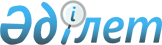 Елді мекендерге арналған өңірлік стандарттар жүйесін бекіту туралыҚазақстан Республикасы Ұлттық экономика министрінің 2019 жылғы 20 сәуірдегі № 29, Қазақстан Республикасы Білім және ғылым министрінің 2019 жылғы 23 сәуірдегі № 164, Қазақстан Республикасы Денсаулық сақтау министрінің 2019 жылғы 25 сәуірдегі № ҚР ДСМ-50, Қазақстан Республикасы Индустрия және инфрақұрылымдық даму министрінің 2019 жылғы 23 сәуірдегі № 243, Қазақстан Республикасы Мәдениет және спорт министрінің 2019 жылғы 22 сәуірдегі № 113 және Қазақстан Республикасы Цифрлық даму, қорғаныс және аэроғарыш өнеркәсібі министрінің 2019 жылғы 25 сәуірдегі № 56/НҚ бірлескен бұйрығы. Қазақстан Республикасының Әділет министрлігінде 2019 жылғы 26 сәуірде № 18592 болып тіркелді.
      "Қазақстан Республикасы Үкіметінің 2014 жылғы 24 қыркүйектегі № 1011 қаулысымен бекітілген Қазақстан Республикасы Ұлттық экономика министрлігі туралы ереженің 15-тармағының 51) тармақшасына сәйкес БҰЙЫРАМЫЗ:
      Ескерту. Кіріспе жаңа редакцияда – ҚР Ұлттық экономика министрінің 20.01.2023 № 7, ҚР Оқу-ағарту министрінің 25.01.2023 № 16, ҚР Денсаулық сақтау министрінің 25.01.2023 № 16, ҚР Индустрия және инфрақұрылымдық даму министрінің 07.02.2023 № 85, ҚР Мәдениет және спорт министрінің 25.01.2023 № 20 және ҚР Цифрлық даму, инновациялар және аэроғарыш өнеркәсібі министрінің 30.01.2023 № 33/НҚ (алғашқы ресми жарияланған күнінен кейін күнтізбелік он күн өткен соң қолданысқа енгізіледі) бірлескен бұйрығымен.


      1. Қоса беріліп отырған Елді мекендерге арналған өңірлік стандарттар жүйесі бекітілсін.
      2. Өңірлік даму департаменті Қазақстан Республикасының заңнамасында белгіленген тәртіппен:
      1) осы бірлескен бұйрықты Қазақстан Республикасының Әділет министрлігінде мемлекеттік тіркеуді;
      2) осы бірлескен бұйрық мемлекеттік тіркелген күннен бастап күнтізбелік он күн ішінде оны қазақ және орыс тілдерінде ресми жариялау және Қазақстан Республикасы Нормативтік құқықтық актілерінің эталондық бақылау банкіне енгізу үшін "Республикалық құқықтық ақпарат орталығы" шаруашылық жүргізу құқығындағы республикалық мемлекеттік кәсіпорнына жіберуді;
      3) осы бірлескен бұйрықты Қазақстан Республикасы Ұлттық экономика министрлігінің интернет-ресурсында орналастыруды;
      4) осы бірлескен бұйрық Қазақстан Республикасы Әділет министрлігінде мемлекеттік тіркелгеннен кейін он жұмыс күні ішінде Қазақстан Республикасы Ұлттық экономика министрлігінің Заң департаментіне осы тармақтың 1), 2) және 3) тармақшаларында көзделген іс-шаралардың орындалуы туралы мәліметтерді ұсынуды қамтамасыз етсін.
      3. Осы бірлескен бұйрықтың орындалуын бақылау Қазақстан Республикасы орталық мемлекеттік органдарының жетекшілік ететін вице-министрлеріне жүктелсін.
      4. Осы бірлескен бұйрық алғашқы ресми жарияланған күнінен кейін күнтізбелік он күн өткен соң қолданысқа енгізіледі. Елді мекендерге арналған өңірлік стандарттар жүйесі
      Ескерту. Өңірлік стандарттар жүйесі жаңа редакцияда – ҚР Ұлттық экономика министрінің 20.01.2023 № 7, ҚР Оқу-ағарту министрінің 25.01.2023 № 16, ҚР Денсаулық сақтау министрінің 25.01.2023 № 16, ҚР Индустрия және инфрақұрылымдық даму министрінің 07.02.2023 № 85, ҚР Мәдениет және спорт министрінің 25.01.2023 № 20 және ҚР Цифрлық даму, инновациялар және аэроғарыш өнеркәсібі министрінің 30.01.2023 № 33/НҚ (алғашқы ресми жарияланған күнінен кейін күнтізбелік он күн өткен соң қолданысқа енгізіледі) бірлескен бұйрығымен.
      1. Осы Елді мекендерге арналған өңірлік стандарттар жүйесі (бұдан әрі – Жүйе) Қазақстан Республикасы Үкіметінің 2014 жылғы 24 қыркүйектегі № 1011 қаулысымен бекітілген Қазақстан Республикасы Ұлттық экономика министрлігі туралы ереженің 15-тармағының 51) тармақшасына сәйкес әзірленді және объектілер мен көрсетілетін қызметтердің (игіліктердің) тізбесін, сондай-ақ олардың қолжетімділігі мен қалалық және ауылдық елді мекендер үшін азаматтардың қауіпсіздігін қамтамасыз ету бойынша көлік, мәдени-демалыс, спорттық, іскерлік, өндірістік, цифрлық инфрақұрылыммен қамтамасыз етілуі көрсеткіштерін айқындайды.
      Жүйенің мақсаты елді мекендердің типіне (қала, ауыл) және мөлшеріне (халық санына) қарай объектілер мен көрсетілетін қызметтердің (игіліктердің) халыққа қолжетімділігінің ең төменгі міндетті деңгейін қамтамасыз ету болып табылады.
      2. Осы Жүйеде мынадай негізгі ұғымдар пайдаланылады:
      1) елді мекендерге арналған өңірлік стандарттар – Қазақстан Республикасының қалалық және ауылдық елді мекендері халқының өмір сүру сапасын сипаттайтын объектілермен және көрсетілетін қызметтермен (игіліктермен) қамтамасыз етілу жөніндегі өлшемшарттар мен талаптар (ең төменгі жағдайлар) жиынтығы; 
      2) "көпорталықтылық" қағидаты – қала аумағын жоспарлау кезінде мемлекеттік және әлеуметтік көрсетілетін қызметтерді (игіліктерді) қаланың қандай да бір бөлігіндегі халыққа неғұрлым жақын орналасқан бірнеше орталықтан (орыннан) алу мүмкіндігін ескеретін қағидат;
      3) қоныстану аумағы – тұрғын үй, қоғамдық және рекреациялық аймақтарды, сондай-ақ орналастырылуы мен қызметі арнаулы санитариялық-қорғаныш аймақтарын талап ететіндей ықпалы жоқ инженерлік және көліктік инфрақұрылымдардың жекелеген бөліктерін, басқа да объектілерді орналастыруға арналған елді мекен аумағының бір бөлігі.
      3. Жүйе:
      орталық атқарушы органдар – елдің әлеуметтік-экономикалық, өңірлік дамуын жоспарлау кезінде;
      жергілікті атқарушы органдар – өңірлік проблемаларды шешу және нақты елді мекендердегі өмір сүру сапасын арттыру мақсатында пайдалануға арналған.
      4. Жүйе шеңберінде өңірлік даму саласындағы уәкілетті орталық мемлекеттік орган мүдделі орталық мемлекеттік органдармен бірлесіп қалалар мен ауылдардың объектілер мен көрсетілетін қызметтердің (игіліктердің) ең төменгі міндетті деңгейімен қамтамасыз етілуіне жыл сайын мониторинг жүргізеді. Мониторингке арналған деректерді жергілікті атқарушы органдар ұсынады.
      5. Жүйеде елді мекеннің түріне қарай объектілер мен көрсетілетін қызметтер (игіліктер) тізбесін:
      1) астана, республикалық маңызы бар қалалар;
      2) облыстық маңызы бар қалалар;
      3) аудандық маңызы бар қалалар, аудан орталықтары;
      4) ауылдық округтердің орталықтары және тірек ауылдық елді мекендер;
      5) қалған ауылдық елді мекендер деп санатқа бөлу болжанады.
      6. Жүйені қолдану мыналарға:
      елді мекендердің объектілермен және көрсетілетін қызметтермен (игіліктермен) қамтамасыз етілуінің бірыңғай және біртұтас тәсілін әзірлеуге; 
      интегралды көрсеткішті пайдалану арқылы қалалық және ауылдық елді мекендердің объектілермен және көрсетілетін қызметтермен (игіліктермен) қамтамасыз етілуін сандық және сапалық бағалауға;
      қалалық аумақты жоспарлау кезінде "көпорталықтылық" қағидатының сақталуын қамтамасыз етуге;
      халықтың өмір сүруінің барынша жайлы және қауіпсіз ортасын құруды қамтамасыз етуге;
      халықтың объектілер мен көрсетілетін қызметтерге (игіліктерге) "20 минутта қадамдап жету" қағидатын қамтамасыз етуге мүмкіндік беретін жағдайлар жасайды.
      7. Жүйе шеңберінде астана және республикалық маңызы бар қалалар аумағында объектілер мен көрсетілетін қызметтердің (игіліктердің) тізбесі осы Жүйеге 1-қосымшаға сәйкес айқындалады.
      8. Жүйе шеңберінде облыстық маңызы бар қалалар аумағында объектілер мен көрсетілетін қызметтердің (игіліктердің) тізбесі осы Жүйеге 2-қосымшаға сәйкес айқындалады.
      9. Жүйе шеңберінде аудандық маңызы бар қалалар мен аудан орталықтары аумағында объектілер мен көрсетілетін қызметтердің (игіліктердің) тізбесі осы Жүйеге 3-қосымшаға сәйкес айқындалады.
      10. Жүйе шеңберінде ауылдық округтердің орталықтары мен тірек ауылдық елді мекендердің аумағында объектілер мен көрсетілетін қызметтердің (игіліктердің) тізбесі осы Жүйеге 4-қосымшаға сәйкес айқындалады.
      11. Жүйе шеңберінде қалған ауылдық елді мекендердің аумағында объектілер мен көрсетілетін қызметтердің (игіліктердің) тізбесі осы Жүйеге 5-қосымшаға сәйкес айқындалады. Астанаға және республикалық маңызы бар қалаларға арналған өңірлік стандарттар жүйесін әзірлеу үшін қолданылатын объектілер мен көрсетілетін қызметтердің (игіліктердің) тізбесі
      Ескертпе:
      * ұсынылатын объектілер Облыстық маңызы бар қалаларға арналған өңірлік стандарттар жүйесін әзірлеуде қолданылатын объектілер мен көрсетілетін қызметтердің (игіліктердің) тізбесі
      Ескертпе:
      * ұсынылатын объектілер Аудандық маңызы бар қалаларға және аудан орталықтарына арналған өңірлік стандарттар жүйесін әзірлеу үшін қолданылатын объектілер мен көрсетілетін қызметтер (игіліктер) тізбесі
      _________________________1Аудандық маңызы бар қалалар үшін ұсынылатын объект
      Ескертпе:
      * ұсынылатын объектілер
      ** тек аудандық маңызы бар қалаларға арналған объектілер мен көрсетілетін қызметтер 
      *** тек аудан орталықтарына ғана арналған объектілер мен көрсетілетін қызметтер Ауылдық округтердің орталықтар мен тірек ауылдық елді мекендерге арналған өңірлік стандарттар жүйесін әзірлеуде қолданылатын объектілер мен көрсетілетін қызметтер (игіліктер) тізбесі
      Ескертпе:
      * ұсынылатын объектілер Қалған ауылдық елді мекендерге арналған өңірлік стандарттар жүйесін әзірлеуде қолданылатын объектілер мен көрсетілетін қызметтер (игіліктер) тізбесі
      Ескертпе:
      * ұсынылатын объектілер
					© 2012. Қазақстан Республикасы Әділет министрлігінің «Қазақстан Республикасының Заңнама және құқықтық ақпарат институты» ШЖҚ РМК
				
Қазақстан Республикасының
Білім және ғылым министрі
_________________К. Шәмшидинова
Қазақстан Республикасының
Денсаулық сақтау министрі
________________ Е. Біртанов
Қазақстан Республикасының
Индустрия және
инфрақұрылымдық даму министрі
______________ Р. Скляр
Қазақстан Республикасының
Мәдениет және спорт министрі
________________ А. Мұхамедиұлы
Қазақстан Республикасының
Ұлттық экономика министрі
___________________ Р. Дәленов
Қазақстан Республикасының
Цифрлық даму, қорғаныс және
аэроғарыш өнеркәсібі министрі
________________ А. ЖұмағалиевҚазақстан Республикасы
Білім және ғылым министрінің
2019 жылғы 23 сәуірдегі № 164
Қазақстан Республикасы
Денсаулық сақтау министрінің
2019 жылғы 25 сәуірдегі № ҚР
ДСМ-50
Қазақстан Республикасы
Индустрия және
инфрақұрылымдық даму
министрінің 2019 жылғы
23 сәуірдегі № 243
Қазақстан Республикасы
Мәдениет және спорт
министрінің 2019 жылғы
22 сәуірдегі № 113
Қазақстан Республикасы
Ұлттық экономика министрінің
2019 жылғы 20 сәуірдегі № 29
Қазақстан Республикасы
Цифрлық даму, қорғаныс
және аэроғарыш өнеркәсібі
министрінің 2019 жылғы
25 сәуірдегі № 56/НҚ
бірлескен бұйрығымен
бекітілгенЕлді мекендерге арналған
өңірлік стандарттар жүйесіне
1-қосымша
р/с
№
Объектілер мен көрсетілетін қызметтердің (игіліктердің) атауы
Базалық қуаты
1
Білім беру
1.1
Білім беру мектептері
Сәулет, қала құрылысы және құрылы саласындағы орталық уәкілетті органның бекітілген бұйрықтарына сәйкес халықтың оқушылар орындарына қажеттілігін есептеу "Қала құрылысы. Қалалық және ауылдық елді мекендерді жоспарлау және құрылысын салу" ҚР ЕЖ 3.01-101-2013 В-қосымшасының (ақпараттық) В.1-кестесіне (Қазақстан Республикасы Ұлттық экономика министрлігінің Құрылыс, тұрғын үй-коммуналдық шаруашылық істері және жер ресурстарын басқару комитетінің 2014 жылғы 29 желтоқандағы № 156-НҚ бұйрығымен 2015 жылғы 1 шілдеден бастап бекітілген) және халықтың санитариялық-эпидемиологиялық саламаттылығы саласындағы нормативтік құқықтық актілердің талаптарына сәйкес қабылданады
1.2
Мектепке дейінгі білім беру мекемелері 
Сәулет, қала құрылысы және құрылы саласындағы орталық уәкілетті органның бекітілген бұйрықтарына сәйкес халықтың оқушылар орындарына қажеттілігін есептеу Қала құрылысы. Қалалық және ауылдық елді мекендерді жоспарлау және құрылысын салу" ҚР ЕЖ 3.01-101-2013 В-қосымшасының (ақпараттық) В.1-кестесіне (Қазақстан Республикасы Ұлттық экономика министрлігінің Құрылыс, тұрғын үй-коммуналдық шаруашылық істері және жер ресурстарын басқару комитетінің 2014 жылғы 29 желтоқандағы № 156-НҚ бұйрығымен 2015 жылғы 1 шілдеден бастап бекітілген) және халықтың санитариялық-эпидемиологиялық саламаттылығы саласындағы нормативтік құқықтық актілердің талаптарына сәйкес қабылданады
1.3
Әртүрлі жастағы балалардың бос уақытын өткізуге, дамуына және демалуына бағытталған қосымша білім беру ұйымдары*
Құрылыс нормалары мен қағидаларының, халықтың санитариялық-эпидемиологиялық саламаттылығы саласындағы нормативтік құқықтық актілердің талаптарына сәйкес балаларды дамытуға арналған үйірмелер мен секцияларға қолжетімділік қадамдық қолжетімділікте қамтамасыз етіледі
1.4
Техникалық және кәсіптік, орта білімнен кейінгі білім беру (ТжКБ) ұйымдары
Құрылыс нормалары мен қағидаларының, халықтың санитариялық-эпидемиологиялық саламаттылығы саласындағы нормативтік құқықтық актілердің талаптарына сәйкес ТжКБ ұйымдарының жобалық қуаты - білім, медицина, өнер және мәдениет, сервис, экономика дайындық бағыттары бойынша кемінде 300 орын: Техникалық, аграрлық сала үшін - кемінде 350 орын 
2
Денсаулық сақтау
2.1
Денсаулық сақтау мекемелері (амбулаториялық-емханалық, стационарлық және жедел медициналық көмек көрсететін құрылымдық бөлімшелер және басқалар)
Құрылыс нормалары мен қағидаларының, халықтың санитариялық-эпидемиологиялық саламаттылығы саласындағы нормативтік құқықтық актілердің талаптарына сәйке:
1) амбулаториялық жағдайда медициналық көмек көрсететін денсаулық сақтау ұйымдары және (немесе) олардың құрылымдық бөлімшелері:
бекітілген халық саны 1 500 (бір мың бес жүз) бастап 10 000 (он мың) адамға дейінгі аумақтық қызмет көрсету аймағы шегінде қалаларда құрылатын дәрігерлік амбулатория;
бекітілген халық саны 10 000 (он мың) бастап 30 000 (отыз мың) адамға дейінгі аумақтық қызмет көрсету аймағы шегінде қалаларда құрылатын медициналық-санитариялық алғашқы көмек көрсету орталығы;
бекітілген халық саны 30 000 (отыз мың) адамнан астам аумақтық қызмет көрсету аймағы шегінде қалаларда құрылатын қалалық емхана (бұдан әрі - ҚЕ), бірақ кемінде бір ҚЕ;
алғашқы психикалық денсаулық орталығы бекітілген халық саны 60 000 (алпыс мың) және одан астам адам болатын ҚЕ-да орналасқан психикалық денсаулық орталығының құрылымдық бөлімшесі ретінде, оның ішінде бір немесе бірнеше жақын орналасқан, амбулаториялық жағдайларда медициналық көмек көрсететін ұйымдардың халқына қызмет көрсету үшін құрылады;
республикалық маңызы бар қалаларда және астанада құрылатын стоматологиялық емхана;
республикалық маңызы бар қалалардағы және астанадағы көп бейінді аурухананың немесе қалалық емхананың құрылымдық бөлімшесі ретіндегі консультациялық-диагностикалық орталық (200 000 (екі жүз мың) халыққа шаққанда біреу);
жастардың денсаулық орталығы;
2) стационарлық жағдайларда медициналық көмек көрсететін денсаулық сақтау ұйымдары және (немесе) олардың құрылымдық бөлімшелері:
республикалық маңызы бар қалаларда, астанада құрылатын көп бейінді қалалық аурухана;
республикалық маңызы бар қалаларда және астанада құрылатын көп бейінді қалалық балалар ауруханасы;
республикалық маңызы бар қалаларда және астанада құрылатын психикалық денсаулық орталығы;
республикалық маңызы бар қалаларда және астанада құрылатын фтизиопульмонология орталығы;
көп бейінді ауруханалардың құрылымдық бөлімшесі ретінде құрылатын тері-венерологиялық, травматологиялық, инсульттік, ревматологиялық, офтальмологиялық, кардиологиялық және кардиохирургиялық орталықтар;
көп бейінді ауруханалар құрамындағы онкологиялық орталықтарды қоспағанда, оның ішінде денсаулық сақтау саласындағы мемлекеттік-жекешелік әріптестіктің басым жобаларын іске асыру шеңберінде құрылатын республикалық маңызы бар қалаларда және астанада құрылатын онкологиялық орталық;
қалаларда құрылатын инфекциялық аурухана және (немесе) көп бейінді қалалық аурухана жанынан ұйымдастырылатын инфекциялық бөлімше;
қалаларда құрылатын перинаталдық орталық, перзентхана және (немесе) көп бейінді қалалық аурухана жанынан ұйымдастырылатын перинаталдық орталық, босандыру бөлімшесі; 
3) республикалық маңызы бар қалаларда және астанада құрылатын медициналық жедел жәрдем станциясы; 
4) медициналық оңалту ұйымдары - санаторийлік-курорттық ұйымдар, мамандандырылған санаторий, профилакторий, оңалту орталығы немесе медициналық ұйымдар жанынан ұйымдастырылатын оңалту бөлімшесі (төсектері);
5) паллиативтік көмек және мейіргер күтімін көрсететін ұйымдар – хоспис, мейіргер күтімі ауруханасы және (немесе) денсаулық сақтау ұйымдарының жанынан ұйымдастырылатын бөлімше, төсектер;
6) қан қызметі саласында қызметін жүзеге асыратын денсаулық сақтау ұйымдары, республикалық маңызы бар қалаларда және астанада қан қызметі саласында қызметті жүзеге асыратын денсаулық сақтау ұйымдары болмаған кезде оларда құрылады;
7) республикалық маңызы бар қалаларда және астанада құрылатын патологиялық анатомия (цитопатология) саласында қызметті жүзеге асыратын денсаулық сақтау ұйымдары;
8) республикалық маңызы бар қалаларда және астанада құрылатын АИТВ инфекциясы профилактикасы саласында қызметті жүзеге асыратын денсаулық сақтау ұйымдары;
9) республикалық маңызы бар қалаларда және астанада құрылатын жетім балаларға, туғаннан бастап үш жылға дейін ата-аналарының қамқорлығынсыз қалған балаларға, туғаннан бастап төрт жасқа дейін психикалық және физикалық дамуында ауытқулары бар балаларға арналған, баладан бас тарту қаупі бар отбасылармен психологиялық-педагогикалық қолдауды жүзеге асыратын денсаулық сақтау ұйымдары;
10) республикалық маңызы бар қалаларда және астанада құрылатын денсаулық сақтау саласындағы техникалық, кәсіптік және орта білімнен кейінгі білім беру ұйымдары;
11) халықтың санитариялық-эпидемиологиялық саламаттылығы саласындағы қызметті жүзеге асыратын республикалық денсаулық сақтау ұйымдары:
қалаларда құрылымдық бөлімшелері бар, астанада құрылатын Ұлттық сараптама орталығы;
республикалық маңызы бар қалаларда құрылатын ғылыми ұйымдар;
инфекциялық аурулардың табиғи ошақтарында құрылатын обаға қарсы станциялар.
2.2
Дәріханалар*
Құрылыс нормалары мен қағидаларының, халықтың санитариялық-эпидемиологиялық саламаттылығы саласындағы нормативтік құқықтық актілердің талаптарына сәйкес келетін дәріханалардың болуы
3
Әлеуметтік қамсыздандыру
3.1
Арнаулы әлеуметтік қызметтер
Халықтың қажеттілігіне сәйкес
4
Мәдениет және спорт
4.1
Мәдени-демалыс ұйымдары 
4.2
Кинотеатрлар
Құрылыс нормалары мен қағидаларының, халықтың санитариялық-эпидемиологиялық саламаттылығы саласындағы нормативтік құқықтық актілердің талаптарына сәйкес бір кинотеатрдың жобалық қуаты халыққа 1000 адамға шаққанда 35 орын есебінен анықталады.
4.3
Музейлер 
Құрылыс нормалары мен қағидаларының, халықтың санитариялық-эпидемиологиялық саламаттылығы саласындағы нормативтік құқықтық актілердің талаптарына сәйкес көрме залдары, өлкетану, тарихи, көркемсурет музейлері.
4.4
Театрлар
Құрылыс нормалары мен қағидаларының, халықтың санитариялық-эпидемиологиялық саламаттылығы саласындағы нормативтік құқықтық актілердің талаптарына сәйкес халық саны 30 000 адамнан астам болған кезде - 1000 адамға шаққанда 5-8 көрермен орыны және жас көрермен театрлары мен қуыршақ театры үшін 1000 балаға шаққанда 2-3 орын есебінде 1 театр;
халық саны кемінде 500 000 адам болатын қалалар деңгейінде бір опера және балет театры мен бір кәсіби: драмалық, музыкалық-драмалық, жас көрермен, қуыршақ және өзге театрлар түрлерінен (балет, пантомима және басқалары) болуы көзделсін.
4.5
Концерттік ұйымдар
Құрылыс нормалары мен қағидаларының, халықтың санитариялық-эпидемиологиялық саламаттылығы саласындағы нормативтік құқықтық актілердің талаптарына сәйкес бір концерттік ұйымның жобалық қуаты  халқының саны 250 000 адамнан астам облыстық маңызы бар қалада 1000 адамға шаққанда 3,5-5 орын есебінен айқындалады
4.6
Цирк
Құрылыс нормалары мен қағидаларының, халықтың санитариялық-эпидемиологиялық саламаттылығы саласындағы нормативтік құқықтық актілердің талаптарына сәйкес бір цирктың жобалық қуаты халық саны 250 000 адамнан астам болған жағдайда 1000 адамға 3,5-5 орын есебінен айқындалады
4.7
Дене шынықтыру-сауықтыру кешені
Құрылыс нормалары мен қағидаларының, халықтың санитариялық-эпидемиологиялық саламаттылығы саласындағы нормативтік құқықтық актілердің талаптарына сәйкес спорт залының көлемі 1000 адамға 80 шаршы метр есебінен айқындалады.
Бассейннің көлемі 1000 адамға 25 шаршы метр су бетін құрайды.
4.8
Спорт, тренажер залдары
Құрылыс нормалары мен қағидаларының, халықтың санитариялық-эпидемиологиялық саламаттылығы саласындағы нормативтік құқықтық актілердің талаптарына сәйкес спорт залының мөлшері 1000 адамға 80 шаршы метр есебінен айқындалады.
4.9
Кітапханалар*
Құрылыс нормалары мен қағидаларының, халықтың санитариялық-эпидемиологиялық саламаттылығы саласындағы нормативтік құқықтық актілердің талаптарына сәйкес 20000 адамға бір кітапхананың; 2 оқырман орнына шаққанда - 4000 сақтау бірлігінің болуы; 0,1 оқырман орнына шаққанда қосымша қоры 100 сақтау бірлігімен орталық кітапхана.
5
Бос уақыт және демалыс
5.1
Зоологиялық саябақтар мен ботаникалық бақтар
Құрылыс нормалары мен қағидаларының, халықтың санитариялық-эпидемиологиялық саламаттылығы саласындағы нормативтік құқықтық актілердің талаптарына сәйкес халық саны 100000 адамнан астам болған кезде бір зоологиялық саябақ немесе ботаникалық бақ
5.2
Ойын-сауық және демалыс саябақтары (гүлзарлар/бульварлар/тұрғындардың демалуына арналған бақтар)
Құрылыс нормалары мен қағидаларының, халықтың санитариялық-эпидемиологиялық саламаттылығы саласындағы нормативтік құқықтық актілердің талаптарына сәйкес жабық ойын-сауық саябақтарының жобалық қуаты қызмет көрсету аймағы 1000 адамға шаққанда еден көлемі 3 шаршы метр; 100 000-200 000 адамға 1 ашық ойын-сауық және демалыс саябағы есебінде айқындалады
5.3
Үй жануарларын серуендетуге және жаттықтыруға арналған алаңдар*
Астана, республикалық маңызы бар қалалар үшін - жалпы алаңы кемінде 400-600 шаршы метр (үй жануарларын серуендетуге және жаттықтыруға бейімделген аумақтардың болуы)
6
Көліктік инфрақұрылым
6.1
Қоғамдық көлік (автобустар, трамвайлар, троллейбустар және т. б.)
Халықтың қоғамдық көлікке қол жеткізуі 
6.2
Қоғамдық көлікпен жол жүру ақысын электрондық төлеу жүйесін ұйымдастыру
Қоғамдық көлікпен жол жүру ақысын электрондық төлеу жүйесінің болуы
6.3
Әуежай
Құрылыс нормалары мен қағидаларының, халықтың санитариялық-эпидемиологиялық саламаттылығы саласындағы нормативтік құқықтық актілердің талаптарына сәйкес республикалық маңызы бар қалалар үшін Халықаралық азаматтық авиация ұйымының 2,3 санаттағы халықаралық деңгейдегі әуежайының болуы
6.4
Автовокзал және / немесе автостанция
Құрылыс нормалары мен қағидаларының, халықтың санитариялық-эпидемиологиялық саламаттылығы саласындағы нормативтік құқықтық актілердің талаптарына сәйкес актілердің талаптарынаавтовокзал жолаушылар легі тәулігіне 500-ден астам адам болған кезде ұйымдастырылады.
Автостанция жолаушылар легі тәулігіне 100-ден 500 адамға дейін болған кезде ұйымдастырылады. 
6.5
Теміржол вокзалы
Құрылыс нормалары мен қағидаларының, халықтың санитариялық-эпидемиологиялық саламаттылығы саласындағы нормативтік құқықтық актілердің талаптарына сәйкес темір жол вокзалы қала теміржол магистральдық желісінің бойында орналасқан жағдайда ұйымдастырылады
6.6
Тұрақ кеңістігі*
Құрылыс нормалары мен қағидаларының, халықтың санитариялық-эпидемиологиялық саламаттылығы саласындағы нормативтік құқықтық актілердің талаптарына сәйкес актілердің талаптарынаавтомобильдер тұрағы әртүрлі функционалдық мақсаттағы объектілерге келушілеріне тиесілі автокөлік құралдарының тұрақтарда уақытша болуы ретінде айқындалады
6.7
Автожанармай құю станциялары, газ құю станциялары * (АЖҚС)
Құрылыс нормалары мен қағидаларының, халықтың санитариялық-эпидемиологиялық саламаттылығы саласындағы нормативтік құқықтық актілердің талаптарына сәйкесактілердің талаптарына АЖҚС болуы қауіпсіз орналасуды ескере отырып, қамтамасыз етіледі
6.8
Техникалық қызмет көрсету станциясы* (ТҚКС)
ТҚКС болуы құрылыс нормалары мен қағидаларының, халықтың санитариялық-эпидемиологиялық саламаттылығы  саласындағы нормативтік құқықтық актілердің талаптарына сәйкес айқындалады
6.9
Автомобиль жуу орындары*
Автомобиль жуу орнының болуы Құрылыс нормалары мен қағидаларының, халықтың санитариялық-эпидемиологиялық саламаттылығы саласындағы нормативтік құқықтық актілердің талаптарына сәйкес айқындаладыактілердің талаптарына
7
Жол инфрақұрылымы
7.1
Қалаішілік жолдар
Ішкі жолдардың 100% - ы қатты жабынмен қамтамасыз етіледі
7.2
Жолды жарықтандыру
Ішкі жолдардың 100% - ы жол жарығымен қамтамасыз етіледі
8
Инженерлік инфрақұрылым
8.1
Орталықтандырылған электрмен жабдықтау
Құрылыс нормалары мен қағидаларының талаптарына сәйкес елді мекен үздіксіз электр жабдықтаумен қамтамасыз етіледі
8.2
Орталықтандырылған сумен жабдықтау
Құрылыс нормалары мен қағидаларының, халықтың санитариялық-эпидемиологиялық саламаттылығы саласындағы нормативтік құқықтық актілердің талаптарына сәйкесактілердің талаптарына елді мекен орталықтандырылған сумен жабдықтаумен 100% қамтамасыз етіледі
8.3
Су бұру жүйесі
Құрылыс нормалары мен қағидаларының, халықтың санитариялық-эпидемиологиялық саламаттылығы саласындағы нормативтік құқықтық актілердің талаптарына сәйкес актілердің талаптарына айқындалады
8.4
Орталықтандырылған жылумен жабдықтау
Орталықтандырылған сумен жабдықтаудың болуы құрылыс нормалары мен қағидаларының, халықтың санитариялық-эпидемиологиялық саламаттылығы саласындағы нормативтік құқықтық актілердің талаптарына сәйкес анықталады
8.5
Орталықтандырылған газбен жабдықтау*
Газбен жабдықтаудың болуы
8.6
Тұрғын үй қоры
Қазахстан Республикасының аумағында қолданылатын сәулет, қала құрылысы және құрылыс саласындағы нормативтік техникалық құжаттарға сәйкес
9
Қоршаған ортаның қауіпсіздігі мен қорғалуын қамтамасыз ету
9.1
Учаскелік полиция пункті
Учаскелік полиция пункті: қалаларда төрттен артық емес әкімшілік учаскелердің шекараларында ұйымдастырылады. Әкімшілік учаскенің (ықшамаудан) орталығында орналасады.
Учаскелік полиция пункті жеке тұрған ғимаратта болады. Кәсіпорындармен, ұйымдармен бір ғимаратта немесе тұрғын үйлерде орналасқан кезде бірінші қабатта орналасады және мүгедектерге арналған пандуспен жабдықталған жеке кіру есігі болады. Учаскелік полиция пунктін орта білім беру мектептерімен және мектепке дейінгі ұйымдармен бір ғимаратта орналастыруға жол берілмейді.
Учаскелік полиция пункті учаскелік полиция инспекторларына, олардың көмекшілеріне және ювеналдық полиция қызметкеріне арналған жұмыс кабинеттерінен, азаматтарды қабылдау және жұртшылықпен жұмыс бөлмесінен, жеткізілген адамдарға арналған үй-жайдан, демалыс бөлмесінен (жеке), санитариялық тораптан тұрады.
9.2
Өртке қарсы қызмет бөлімшелерінің болуы
Қалалар мен елді мекендер үшін өрт сөндіру деполары мен өрт сөндіру автомобильдерінің саны "Өртке қарсы қызмет органдарының объектілерін жобалау" 2.02-105-2014 ҚР ЕЖ-да көзделген елді мекен аумағының алаңына және халықтың санына байланысты
9.3
Тұрмыстық қатты қалдықтарды (ТҚҚ) көмуге арналған полигондар
Құрылыс нормалары мен қағидаларының, халықтың санитариялық-эпидемиологиялық саламаттылығы саласындағы нормативтік құқықтық актілердің талаптарына сәйкес елді мекендер аумағында тұтыну қалдықтарын жинауды, пайдалануды, қолдануды, залалсыздандыруды, тасымалдауды, сақтауды және көмуді мамандандырылған ұйымдар жүзеге асырады.
9.4
Қоқыс өңдеу кешені
Қоқыс өңдеу кешенінің болуы құрылыс нормалары мен қағидаларының, халықтың санитариялық-эпидемиологиялық саламаттылығы саласындағы нормативтік құқықтық актілердің талаптарына сәйкес айқындалады
9.5
Қоқысты сұрыптау кешені
Қоқысты сұрыптау кешенінің болуы құрылыс нормалары мен қағидаларының, халықтың санитариялық-эпидемиологиялық саламаттылығы саласындағы нормативтік құқықтық актілердің талаптарына сәйкес айқындалады
9.6
Қатты тұрмыстық қалдықтарды (ҚТҚ) бөлек жинауға арналған контейнерлер
Құрылыс нормалары мен қағидаларының, халықтың санитариялық-эпидемиологиялық саламаттылығы саласындағы нормативтік құқықтық актілердің талаптарына сәйкес ҚТҚ жинауға арналған контейнерлер қақпақтармен жабдықталады. Елді мекендерде контейнер алаңын уақытша қоныстарды (вахталық кенттерді, стационарлық емес объектілер мен құрылыстарды) қоспағанда, тұрғын және қоғамдық ғимараттардан, балалар объектілерінен, спорт алаңдарынан және халықтың демалыс орындарынан кемінде 25 м қашықтықта орналастырады.
9.7
Қайталама шикізатты қабылдау пункттері
Құрылыс нормалары мен қағидаларының, халықтың санитариялық-эпидемиологиялық саламаттылығы саласындағы нормативтік құқықтық актілердің талаптарына сәйкес халықтан қайталама шикізатты қабылдау пункттерін жеке ғимараттарда (павильондар-дүкендер) немесе тұрмыстық қызмет көрсету кәсіпорындарының ғимараттарында жапсаржайларда жобалау қажет
9.8
Күл-қож қалдықтарына (КТҚ) арналған металл контейнерлер
Құрылыс нормалары мен қағидаларының, халықтың санитариялық-эпидемиологиялық саламаттылығы саласындағы нормативтік құқықтық актілердің талаптарына сәйкес абаттандырылған тұрғын үй қорында ҚТҚ жинау үшін контейнерлер қолданылады, жеке үй иеліктерінде қақпағы бар еркін конструкцияланған ыдыстарды пайдалануға жол беріледі
10
Ақпараттық коммуникация
10.1
Пошта байланысы бөлімшесі
20-40 мың адамға 1 объект (операциялық зал, әкімшілік үй-жайлар, күтуге арналған зал, банкомат)
10.2
Тіркелген телефон желілері
Абоненттің нақты жабдығын коммутацияланатын жалпы пайдалану желісімен қосатын және телефон станциясының жабдығында бөлінген порты бар белсенді желі тіркелген телефон желісі болып табылады
10.3
Интернет желісіне кең жолақты қол жеткізу
"Байланыс қызметтерінің сапа көрсеткіштерін бекіту туралы" Қазақстан Республикасы Ақпарат және коммуникациялар министрінің 2017 жылғы 22 қарашадағы № 410 бұйрығына сәйкес сымсыз технологиялар үшін ең төменгі сапа параметрлері белгіленген: 3G – кемінде 1 Мбит/с, 4G – кемінде 5 Мбит/с, сымды технологиялар үшін – тарифтік жоспарда, шартта белгіленген мәннің кемінде 70%
10.4
Ұялы байланыс (дауыс жеткізу)
Жылжымалы ұялы байланыс технологиясын пайдаланатын телефон байланысы желілерінің көрсетілетін қызметтері (дауысты жеткізу)
10.5
Ашық қол жетімді Wi-Fi аймағы*
PWLAN қол жеткізу нүктелері сымсыз жергілікті жалпы пайдалану желілеріне ("жедел нүктелер") қол жеткізуді қамтамасыз етеді. PWLAN желілері Wi-Fi ретінде танымал IEEE 802.11 стандартына негізделген, оның көмегімен пайдаланушылар сымсыз технологияны қолдана отырып, Интернетке қол жеткізе алады.
Wi-Fi Интернетке тікелей қосылуды қамтамасыз етпейді, DSL, кабельдік модем, FTTH, WiMax, кең жолақты ұялы байланыс арқылы ғана кең жолақты қосылымды қайта бөледі
11
Тұрмыстық қызмет көрсету инфрақұрылымы
11.1
Тұрмыстық қызмет көрсету кәсіпорындары* (кір жуу орындары, химиялық тазалау орындары, қоғамдық моншалар, қоғамдық дәретханалар)
Құрылыс нормалары мен қағидаларының, халықтың санитариялық-эпидемиологиялық саламаттылығы саласындағы нормативтік құқықтық актілердің талаптарына сәйкес киімді тігу, жөндеу және аяқ киімді жөндеу бойынша объектінің болуы анықталады (кемінде 2-3 жұмыс орны)
11.2
Сауда объектілері* (азық-түлік тауарларының дүкендері, өнеркәсіптік тауарлар дүкендері, көше саудасын жүргізуге арналған сауда павильондары, фудмаркеттер, қоғамдық тамақтану кәсіпорындары, аспаздық дүкендер) 
Құрылыс нормалары мен қағидаларының, халықтың санитариялық-эпидемиологиялық саламаттылығы саласындағы нормативтік құқықтық актілердің талаптарына сәйкес азық-түлік тауарлары дүкендерінің жобалық қуаты - 1000 шаршы метр сауда алаңына сәйкес келеді.
Өнеркәсіптік тауарлар дүкендері - 1800 шаршы метр сауда алаңы.
Көше саудасын жүргізуге арналған сауда павильондары – қуатына байланысты емес.
Фудмаркеттер - 1000 шаршы метр сауда алаңы.
Қоғамдық тамақтану кәсіпорындары - 100 орын. 
Қоғамдық тамақтану кәсіпорындары - 100 орын.
Аспаздық дүкендер - 60 шаршы метр сауда алаңы.
11.3
Мемлекеттік ветеринариялық ұйымдар* 
"Ветеринария туралы" Қазақстан Республикасы Заңының 11-бабының 4-тармағына, сондай-ақ бекітілген ветеринариялық-санитариялық нормалар мен санитариялық қағидаларға сәйкес ветеринариялық ұйымдардың болуы
12
Көрсетілетін қызметтер инфрақұрылымы
12.1
"Азаматтарға арналған үкімет" мемлекеттік корпорациясы" КЕАҚ бөлімі
"Азаматтарға арналған үкімет" МК КЕАҚ болуы 
12.2
Кәсіпкерлерді қолдау орталығы  
Халықты КҚКО көрсетілетін қызметтерімен қамту 
12.3
Банк бөлімшелері*
Банк бөлімшелері мен банкоматтардың болуы 
12.4
Заң консультациялары/нотариус*
Жұмыс істейтін адвокаттардың, нотариустардың болуыЕлді мекендерге арналған
өңірлік стандарттар жүйесіне
2-қосымша
р/с
№
Объектілер мен көрсетілетін қызметтердің (игіліктердің) атауы
Базалық қуаты
1
Білім беру
1.1
Білім беру мектептері
Сәулет, қала құрылысы және құрылы саласындағы орталық уәкілетті органның бекітілген бұйрықтарына сәйкес халықтың оқушылар орындарына қажеттілігін есептеу "Қала құрылысы. Қалалық және ауылдық елді мекендерді жоспарлау және құрылыс жүргізу" ҚР ҚЕ 3.01-101-2013 В-қосымшасының (ақпараттық) В.1-кестесіне (Қазақстан Республикасы Ұлттық экономика министрлігінің Құрылыс, тұрғын үй-коммуналдық шаруашылық істері және жер ресурстарын басқару комитетінің 2014 жылғы 29 желтоқандағы № 156-НҚ бұйрығымен 2015 жылғы 1 шілдеден бастап бекітілген) және халықтың санитариялық-эпидемиологиялық саламаттылығы саласындағы нормативтік құқықтық актілердің талаптарына сәйкес қабылданады
1.2
Мектепке дейінгі білім беру мекемелері
Сәулет, қала құрылысы және құрылы саласындағы орталық уәкілетті органның бекітілген бұйрықтарына сәйкес халықтың оқушылар орындарына қажеттілігін есептеу "Қала құрылысы. Қалалық және ауылдық елді мекендерді жоспарлау және құрылыс жүргізу" ҚР ҚЕ 3.01-101-2013 В-қосымшасының (ақпараттық) В.1-кестесіне (Қазақстан Республикасы Ұлттық экономика министрлігінің Құрылыс, тұрғын үй-коммуналдық шаруашылық істері және жер ресурстарын басқару комитетінің 2014 жылғы 29 желтоқандағы№ 156-НҚ бұйрығымен 2015 жылғы 1 шілдеден бастап бекітілген) және халықтың санитариялық-эпидемиологиялық саламаттылығы саласындағы нормативтік құқықтық актілердің талаптарына сәйкес қабылданады
1.3
Әр түрлі жастағы балалардың бос уақытын өткізуге, дамуына және демалуына бағытталған қосымша білім беру ұйымдары*
Құрылыс нормалары мен қағидаларының, халықтың санитариялық-эпидемиологиялық саламаттылығы саласындағы нормативтік құқықтық актілердің талаптарына сәйкес балаларды дамытуға арналған кружоктар мен секцияларға қолжетімділік қадамдық қажеттілікте қамтамасыз етіледі.
1.4
Техникалық және кәсіптік, орта білімнен кейінгі білім беру (ТжКБ) ұйымдары 
Құрылыс нормалары мен қағидаларының, халықтың санитариялық-эпидемиологиялық саламаттылығы саласындағы нормативтік құқықтық актілердің талаптарына сәйкес ТжәнеКБ ұйымдарының жобалық қуаты - келесі дайындық бағыттары бойынша кемінде 300 орын: білім, медицина, өнер және мәдениет, сервис, экономика. Техникалық, аграрлық сала үшін - кемінде 350 орын
2
Денсаулық сақтау
2.1
Денсаулық сақтау мекемелері (амбулаториялық-емханалық, стационарлық және жедел медициналық көмек көрсететін құрылымдық бөлімшелер)
Құрылыс нормалары мен қағидаларының, халықтың санитариялық-эпидемиологиялық саламаттылығы саласындағы нормативтік құқықтық актілердің талаптарына сәйкес:
1) амбулаториялық жағдайларда медициналық көмек көрсететін денсаулық сақтау ұйымдары және (немесе) олардың құрылымдық бөлімшелері:
бекітілген халық саны 1500 (бір мың бес жүз) адамнан 10 000 (он мың) адамға дейінгі аумақтық қызмет көрсету аймағы шегінде қалаларда құрылатын дәрігерлік амбулатория;
бекітілген халқының саны 10000 (он мың) адамнан 30000 (отыз мың) адамға дейінгі аумақтық қызмет көрсету аймағы шегінде қалаларда құрылатын алғашқы медициналық-санитариялық көмек орталығы;
аумақтық қызмет көрсету аймағы шегінде тіркелген халқының саны 30000 (отыз мың) адамнан асатын қалаларда, бірақ кемінде бір құрылатын қалалық емхана (бұдан әрі - ҚЕ);
бастапқы психикалық денсаулық орталығы бекітілген халық саны 60000 (алпыс мың) адамнан асатын, оның ішінде жақын маңдағы бір немесе бірнеше амбулаториялық-емханалық ұйымдардың халқына қызмет көрсету үшін ҚЕ құрамында құрылады;
стоматологиялық емхана;
көп бейінді облыстық аурухананың немесе қалалық емхананың  (200 000 (екі жүз мың) халыққа шаққанда біреу) құрылымдық бөлімшесі ретінде консультациялық - диагностикалық орталық;
жастар денсаулық орталығы;
2) стационарлық жағдайларда медициналық көмек көрсететін денсаулық сақтау ұйымдары және (немесе) олардың құрылымдық бөлімшелері:
кемінде 100000 (жүз мың) адам халқы бар қалаларда құрылатын қалалық аурухана;
халқының саны 100000 (жүз мың) адамнан асатын жақын маңдағы аудандардың халқына қызмет көрсету үшін қалаларда құрылатын көпбейінді қалалық аурухана;
облыс орталығында құрылатын көпбейінді облыстық аурухана;
облыс орталығында құрылатын көп бейінді облыстық аурухана;
халқы 300000 (үш жүз мың) адамнан асатын қалаларда құрылатын көп бейінді қалалық балалар ауруханасы;
облыс орталығында құрылатын көп бейінді облыстық балалар ауруханасы;
 облыс орталығында құрылатын облыстық психикалық денсаулық орталығы;
облыс орталығында құрылатын облыстық фтизиопульмонология орталығы;
 тері-венерология, травматологиялық, инсульт, ревматология, офтальмология, кардиология және кардиохирургия орталықтары көп бейінді ауруханалардың құрылымдық бөлімшесі ретінде құрылады;
көп бейінді ауруханалар құрамындағы онкологиялық орталықтарды қоспағанда, облыс орталығында құрылатын, оның ішінде денсаулық сақтау саласындағы мемлекеттік-жекешелік әріптестіктің басым жобаларын іске асыру шеңберінде құрылатын онкологиялық орталық;
облыс орталығында құрылатын инфекциялық аурухана және (немесе) көп бейінді облыстық аурухана жанынан ұйымдастырылатын инфекциялық бөлімше;
облыс орталығында құрылатын перинаталдық орталық, перзентхана және (немесе) көп бейінді облыстық аурухана жанынан ұйымдастырылатын перинаталдық орталық, босандыру бөлімшесі;
3) медициналық авиация бөлімшесін қоса алғанда облыстық жедел медициналық жәрдем станциясы;
4) медициналық оңалту ұйымдары - санаторийлік-курорттық ұйымдар, мамандандырылған санаторий, профилакторий, оңалту орталығы немесе медициналық ұйымдар жанынан ұйымдастырылатын оңалту бөлімшелері (төсектері);
5) паллиативтік көмек және мейіргер күтімі көрсететін ұйымдар – хоспис, мейіргер күтімі ауруханасы және (немесе) денсаулық сақтау ұйымдарының жанынан ұйымдастырылатын бөлімше, төсектер;
6) қан қызметі саласында жұмысты жүзеге асыратын ұйымдар;
7) патологиялық-анатомиялық (цитопатология) қызметін жүзеге асыратын ұйымдар;
8) АИТВ инфекциясы профилактикасы саласында қызметті жүзеге асыратын денсаулық сақтау ұйымдары;
9) облыстық деңгейде құрылатын жетім балаларға, туғаннан бастап үш жасқа дейін ата-аналарының қамқорлығынсыз қалған балаларға, туғаннан бастап төрт жылға дейін психикалық және физикалық дамуында ауытқулары бар балаларға арналған, баладан бас тарту қаупі бар отбасылармен психологиялық-педагогикалық сүйемелдеу жүргізетін денсаулық сақтау ұйымдары;
10) облыстық деңгейде құрылатын денсаулық сақтау саласындағы техникалық, кәсіптік және орта білімнен кейінгі білім беру ұйымдары;
11) халықтың санитариялық-эпидемиологиялық саламаттылығы саласындағы қызметті жүзеге асыратын республикалық денсаулық сақтау ұйымдары:
облыстық деңгейде (облыс орталықтарында) құрылатын Ұлттық сараптама орталығының құрылымдық бөлімшелері.
2.2
Медициналық мекемелерде Интернет желісіне қолжетімділікті ұйымдастыру
Интернетке қосылудың ең төменгі жылдамдық мәні 4 мб/сек 
2.3
Дәріханалар*
Құрылыс нормалары мен қағидаларының, халықтың санитариялық-эпидемиологиялық әл-ауқаты саласындағы нормативтік құқықтық актілердің талаптарына сәйкес келетін дәріханалардың болуы
3
Әлеуметтік қамсыздандыру
3.1
Арнаулы әлеуметтік көрсетілетін қызметтер
Халықтың қажеттілігіне сәйкес
4
Мәдениет және спорт
4.1
Мәдени-демалыс ұйымдары
4.2
Кинотеатрлар
Құрылыс нормалары мен қағидаларының, халықтың санитариялық-эпидемиологиялық саламаттылығы саласындағы нормативтік құқықтық актілердің талаптарына сәйкес бір кинотеатрдың жобалық қуаты 1000 халық адамға 35 орын есебінен анықталады
4.3
Музейлер 
Құрылыс нормалары мен қағидаларының, халықтың санитариялық-эпидемиологиялық саламаттылығы саласындағы нормативтік құқықтық актілердің талаптарына сәйкес облыс орталықтарында және қалаларда өнер туындыларының жиынтығы бар.
Қалаларда кемінде 100 000 адамға арналған көрме залдары
4.4
Театрлар
Құрылыс нормалары мен қағидаларының, халықтың санитариялық-эпидемиологиялық саламаттылығы саласындағы нормативтік құқықтық актілердің талаптарына сәйкес саны 30 000 адамнан жоғары болған жағдайда - 1000 адамға 5-8 көрермен орнынан және жас көрермен театрлары мен қуыршақ театры үшін 1000 балаға 2-3 орынан есептегенде, 1 театр; халқының саны кемінде 500 000 адам облыстық маңызы бар қалалар деңгейінде бір опера және балет театры мен бір кәсіби: драмалық, музыкалық-драмалық, жас көрермен, қуыршақтар және өзге түрлерден (балет, пантомима және басқалары) бір театрдан болуы көзделсін
4.5
Концерттік ұйымдар
Құрылыс нормалары мен қағидаларының, халықтың санитариялық-эпидемиологиялық саламаттылығы саласындағы нормативтік құқықтық актілердің талаптарына сәйкес бір концерттік ұйымның жобалық қуаты халық саны 250 000 адамнан асатын облыстық маңызы бар қалада 1000 адамға 3,5-5 орын есебінен анықталады
4.6
Дене шынықтыру-сауықтыру кешені
Құрылыс нормалары мен қағидаларының, халықтың санитариялық-эпидемиологиялық саламаттылығы саласындағы нормативтік құқықтық актілердің талаптарына сәйкес спорт залының ауданы 1000 адамға шаққанда 80 шаршы метр есебінен айқындалады.
Бассейннің ауданы 1000 адамға шаққанда 25 шаршы метрді құрайды.
4.7
Спорт, тренажер залдары
Құрылыс нормалары мен қағидаларының, халықтың санитариялық-эпидемиологиялық саламаттылығы саласындағы нормативтік құқықтық актілердің талаптарына сәйкес спорт залының ауданы 1000 адамға шаққанда 80 шаршы метр есебінен айқындалады.
4.8
Кітапханалар*
Құрылыс нормалары мен қағидаларының, халықтың санитариялық-эпидемиологиялық саламаттылығы саласындағы нормативтік құқықтық актілердің талаптарына сәйкес 10000-20000 адамға шаққанда 1 кітапхананың; 2 оқырман орнына шаққанда 4000 сақтау бірлігінің;
0,1 оқырман орнына шаққанда қосымша қоры 100 сақтау бірлігімен орталық кітапхананың болуы.
5
Бос уақыт және демалыс
5.1
Зоологиялық парктер мен ботаникалық бақтар
Құрылыс нормалары мен қағидаларының, халықтың санитариялық-эпидемиологиялық саламаттылығы саласындағы нормативтік құқықтық актілердің талаптарына сәйкес халық саны 100000 адамнан астам болған жағдайда бір зоологиялық саябақ немесе ботаникалық бақ
5.2
Ойын-сауық және демалыс саябақтары (гүлзарлар/бульварлар/тұрғындардың демалуына арналған бақтар)
Құрылыс нормалары мен қағидаларының, халықтың санитариялық-эпидемиологиялық саламаттылығы саласындағы нормативтік құқықтық актілердің талаптарына сәйкес жабық ойын-сауық саябақтарының жобалық қуаты  қызмет көрсету аймағы 1000 адамға шаққанда еден көлемі 3 шаршы метр; 100 000-200 000 адамға 1 ашық ойын-сауық және демалыс саябағы есебінде айқындалады
5.3
Үй жануарларын серуендетуге және жаттықтыруға арналған алаңдар*
Облыстық маңызы бар қалалар үшін - жалпы алаңы кемінде 400-600 м2 (үй жануарларын серуендетуге және жаттықтыруға бейімделген аумақтардың болуы)
6
Көлік инфрақұрылымы
6.1
Қоғамдық көлік (автобустар, трамвайлар, троллейбустар және т. б.)
Халықтың қоғамдық көлікке қол жеткізуі
6.2
Қоғамдық көлікпен жол жүрудің ақысын электрондық төлеу жүйесін ұйымдастыру
Қоғамдық көлікпен жол жүрудің ақысын электрондық төлеу жүйесінің болуы
6.3
Әуежай 
Құрылыс нормалары мен қағидаларының, халықтың санитариялық-эпидемиологиялық саламаттылығы саласындағы нормативтік құқықтық актілердің талаптарына сәйкес облыстық маңызы бар қалалар үшін халықаралық азаматтық авиация ұйымының 1 санаттағы халықаралық деңгейдегі әуежайдың болуы;
6.4
Автовокзал және / немесе автостанция
Құрылыс нормалары мен қағидаларының, халықтың санитариялық-эпидемиологиялық саламаттылығы саласындағы нормативтік құқықтық актілердің талаптарына сәйкес автовокзал жолаушылар легі тәулігіне 500-ден астам адам болған кезде ұйымдастырылады.
Автостанция жолаушылар легі тәулігіне 100-ден 500 адамға дейін болған кезде ұйымдастырылады.
6.5
Теміржол вокзалы
Құрылыс нормалары мен қағидаларының, халықтың санитариялық-эпидемиологиялық саламаттылығы саласындағы нормативтік құқықтық актілердің талаптарына сәйкес темір жол вокзалы қаланың темір жол магистралды желінің бойында орналасуы жағдайында ұйымдастырылады
6.6
Тұрақ кеңістігі*
Құрылыс нормалары мен қағидаларының, халықтың санитариялық-эпидемиологиялық саламаттылығы саласындағы нормативтік құқықтық актілердің талаптарына сәйкес автомобиль тұрағы: түрлі функционалдық мақсаттағы объектілердің келушілеріне тиесілі автокөлік құралдарының тұрақтарда уақытша болуы
6.7
Автожанармай құю станциялары, газ құю станциялары * (АЖҚС)
Құрылыс нормалары мен қағидаларының, халықтың санитариялық-эпидемиологиялық саламаттылығы саласындағы нормативтік құқықтық актілердің талаптарына сәйкес қауіпсіз орналасуы ескеріле отырып, АЖҚС болуы
6.8
Техникалық қызмет көрсету станциясы* (ТҚКС)
ТҚКС болуы құрылыс нормалары мен қағидаларының, халықтың санитариялық-эпидемиологиялық саламаттылығы саласындағы нормативтік құқықтық актілердің талаптарына сәйкес анықталады
6.9
Автомобиль жуу орындары*
Автомобиль жуу орнының болуы құрылыс нормалары мен қағидаларының, халықтың санитариялық-эпидемиологиялық саламаттылығы саласындағы нормативтік құқықтық актілердің талаптарына сәйкес анықталады
7
Жол инфрақұрылымы
7.1
Қалаішілік жолдар
Ішкі жолдардың 100% - ы қатты жабынмен қамтамасыз етіледі
7.2
Жолды жарықтандыру
Ішкі жолдардың 100% жарығымен қамтамасыз етіледі
8
Инженерлік инфрақұрылым
8.1
Орталықтандырылған электрмен жабдықтау
Құрылыс нормалары мен қағидалары талаптарына сәйкес елді мекен үздіксіз электр жабдықтаумен қамтамасыз етіледі
8.2
Орталықтандырылған сумен жабдықтау
Құрылыс нормалары мен қағидаларының, халықтың санитариялық-эпидемиологиялық саламаттылығы саласындағы нормативтік құқықтық актілердің талаптарына сәйкес елді мекен 100%-дық орталықтандырылған сумен жабдықтаумен қамтамасыз етіледі
8.3
Су бұру жүйесі
Су бұру жүйесінің болуы құрылыс нормалары мен қағидаларының, халықтың санитариялық-эпидемиологиялық саламаттылығы саласындағы нормативтік құқықтық актілердің талаптарына сәйкес анықталады
8.4
Орталықтандырылған жылумен жабдықтау
Орталықтандырылған жылумен жабдықтаудың болуы құрылыс нормалары мен қағидаларының, халықтың санитариялық-эпидемиологиялық саламаттылығы саласындағы нормативтік құқықтық актілердің талаптарына сәйкес анықталады
8.5
Орталықтандырылған газбен жабдықтау*
Газбен жабдықтаудың болуы
8.6
Тұрғын үй қоры
Қазахстан Республикасының аумағында қолданылатын сәулет, қала құрылысы және құрылыс саласындағы нормативтік техникалық құжаттарға сәйкес
9
Қоршаған ортаның қауіпсіздігін және қорғалуын қамтамасыз ету
9.1
Учаскелік полиция пункті
Учаскелік полиция пункті: қалаларда төрт әкімшілік учаскеден артық емес шекараларда ұйымдастырылады, ол әкімшілік учаскенің (шағын ауданның) орталығында орналасады.
Учаскелік полиция пункті жеке тұрған ғимаратта орналасады.
Ал кәсіпорындармен, ұйымдармен бір ғимаратта немесе тұрғын үйлерде орналасқан кезде мүгедектерге арналған пандуспен жабдықталған жеке кіру есігі бірінші қабатта орналасады. Учаскелік полиция пунктін орта білім беру және мектепке дейінгі ұйымдарда бір ғимаратта орналастыруға жол берілмейді.
Учаскелік полиция пункті учаскелік полиция инспекторына, оның көмекшісіне, ювеналдық полиция қызметкеріне арналған жұмыс кабинеттерінен, азаматтарды қабылдау және жұртшылықпен жұмыс бөлмесінен – ұсталғандарға арналған үй-жайдан, демалыс бөлмесінен (жеке), санитариялық тораптан тұрады.
9.2
Өртке қарсы қызмет бөлімшелерінің болуы 
Қалалар мен елді мекендер үшін өрт сөндіру деполары мен өрт сөндіру автомобильдерінің саны "Өртке қарсы қызмет органдарының объектілерін жобалау" 2.02-105-2014 ҚР ҚЕ-да көзделген елді мекен аумағының алаңына және халықтың санына байланысты
9.3
Тұрмыстық қатты қалдықтарды көмуге арналған полигондар
Құрылыс нормалары мен қағидаларының, халықтың санитариялық-эпидемиологиялық саламаттылығы саласындағы нормативтік құқықтық актілердің талаптарына сәйкес елді мекендердің аумағында тұтыну қалдықтарын жинауды, пайдалануды, қолдануды, залалсыздандыруды, тасымалдауды, сақтауды және көмуді мамандандырылған ұйымдар жүзеге асырады
9.4
Қоқыс өңдеу кешені
Қоқыс өңдеу кешенінің болуы құрылыс нормалары мен қағидаларының, халықтың санитариялық-эпидемиологиялық саламаттылығы саласындағы нормативтік құқықтық актілердің талаптарына сәйкес анықталады
9.5
Қоқысты сұрыптау кешені
Қоқысты сұрыптау кешенінің болуы құрылыс нормалары мен қағидаларының, халықтың санитариялық-эпидемиологиялық саламаттылығы саласындағы нормативтік құқықтық актілердің талаптарына сәйкес анықталады
9.6
Қатты тұрмыстық қалдықтарды (ҚТҚ) бөлек жинауға арналған контейнерлер
Құрылыс нормалары мен қағидаларының, халықтың санитариялық-эпидемиологиялық саламаттылығы саласындағы нормативтік құқықтық актілердің талаптарына сәйкес ҚТҚ жинауға арналған контейнерлер қақпақтармен жабдықталады. Елді мекендерде контейнер алаңын уақытша қоныстарды (вахталық кенттерді, стационарлық емес объектілер мен құрылыстарды) қоспағанда, тұрғын және қоғамдық ғимараттардан, балалар объектілерінен, спорт алаңдарынан және халықтың демалыс орындарынан кемінде 25 м қашықтықта орналастырады.
9.7
Қайталама шикізатты қабылдау пункттері
Құрылыс нормалары мен қағидаларының, халықтың санитариялық-эпидемиологиялық саламаттылығы саласындағы нормативтік құқықтық актілердің талаптарына сәйкес халықтан қайталама шикізатты қабылдау пункттерін жеке ғимараттарда (павильондар-дүкендер) немесе тұрмыстық қызмет көрсету кәсіпорындарының ғимараттарында жапсаржайларда жобалау қажет
9.8
Күл-қож қалдықтарына (ҚТҚ) арналған металл контейнерлер
Құрылыс нормалары мен қағидаларының, халықтың санитариялық-эпидемиологиялық саламаттылығы саласындағы нормативтік құқықтық актілердің талаптарына сәйкес абаттандырылған тұрғын үй қорында ҚТҚ жинау үшін контейнерлер қолданылады, жеке үй иеліктерінде қақпағы бар еркін конструкциялы ыдыстарды пайдалануға жол беріледі
10
Ақпараттық коммуникация
10.1
Пошта байланысы бөлімшесі
20-40 мың адамға 1 объект (операциялық зал, әкімшілік үй-жайлар, күтуге арналған зал, банкомат)
10.2
Тіркелген телефон желілері
Абоненттің шеткі жабдығын коммутацияланатын жалпы пайдалану желісімен қосатын және телефон станциясының жабдығында бөлінген порты бар белсенді желі тіркелген телефон желісі болып табылады
10.3
Интернет желісіне кең жолақты қолжетімділік
"Байланыс қызметтерінің сапа көрсеткіштерін бекіту туралы" 2021 жылғы 19 ақпандағы № 64/НҚ бұйрыққа сәйкес сымсыз технологиялар үшін ең төменгі сапа параметрлері белгіленді: 3G – кемінде 1 Мбит/с, 4G – кемінде 5 Мбит/с, сымды технологиялар үшін – тарифтік жоспарда, шартта белгіленген мәннің кемінде 70%
10.4
Ұялы байланыс (дауыс жеткізу)
Жылжымалы ұялы байланыс (дауыс жеткізу) технологиясын пайдаланатын телефон байланысы желілерінің қызметтері
10.5
Ашық қол жетімді Wi-Fi аймағы*
PWLAN кіру нүктелері сымсыз жергілікті жалпы пайдалану желілеріне ("жедел нүктелер") қол жеткізуді қамтамасыз етеді. PWLAN желілері Wi-Fi ретінде танымал IEEE 802.11 стандартына негізделген, оның көмегімен пайдаланушылар сымсыз технологияны қолдана отырып, Интернетке қол жеткізе алады.
Wi-Fi Интернетке тікелей қосылуды қамтамасыз етпейді, тек DSL, кабельдік модем, FTTH, WiMax, кең жолақты ұялы байланыс арқылы кең жолақты қосылымды қайта бөледі
11
Тұрмыстық қызмет көрсету инфрақұрылымы
11.1
Тұрмыстық қызмет көрсету кәсіпорындары* (кір жуатын орындар, химиялық тазалау орындары, қоғамдық моншалар, қоғамдық дәретханалар)
Құрылыс нормалары мен қағидаларының, халықтың санитариялық-эпидемиологиялық саламаттылығы саласындағы нормативтік құқықтық актілердің талаптарына сәйкес киім тігу, жөндеу және аяқ киім жөндеу бойынша объектінің болуы анықталады (кемінде 2-3 жұмыс орны)
11.2
Сауда объектілері* (азық-түлік тауарлары дүкендері, өнеркәсіптік тауарлар дүкендері, көше саудасын жүргізуге арналған сауда павильондары, фудмаркеттер, қоғамдық тамақтандыру кәсіпорындары, аспаздық дүкендер)
Құрылыс нормалары мен қағидаларының, халықтың санитариялық-эпидемиологиялық саламаттылығы саласындағы нормативтік құқықтық актілердің талаптарына сәйкес азық-түлік тауарларының дүкендері - сауда алаңы 1000 м2.
Өнеркәсіптік тауарлар дүкендері – сауда алаңы 1800 м2.
Көше саудасын жүргізуге арналған сауда павильондары – қуатына қарамастан.
Фудмаркеты-1000 м2 сауда алаңы.
Қоғамдық тамақтандыру кәсіпорындары – 100 орын.
Қоғамдық тамақтандыру кәсіпорындары – 100 орын.
Аспаздық дүкендер-сауда алаңының 60 м 2
11.3
Мемлекеттік ветеринариялық ұйымдар*
"Ветеринария туралы" Қазақстан Республикасы Заңының 11-бабының 4-тармағына, сондай-ақ бекітілген ветеринариялық-санитариялық нормалар мен санитариялық қағидаларға сәйкес ветеринариялық ұйымдардың болуы
12
Қызметтер инфрақұрылымы
12.1
"Азаматтарға арналған үкімет" мемлекеттік корпорациясы" КЕАҚ бөлімі
"Азаматтарға арналған үкімет" МК КЕАҚ болуы 
12.2
Кәсіпкерлерді қолдау орталығы  
Халықты КҚКО қызметтерімен қамту 
12.3
Банк бөлімшелері*
Банк бөлімшелері мен банкоматтардың болуы 
12.4
Заң консультациялары/ нотариус*
Жұмыс істейтін адвокаттардың, нотариустардың болуыЕлді мекендерге арналған
өңірлік стандарттар жүйесіне
3-қосымша
р/с №
Объектілер мен көрсетілетін қызметтердің (игіліктердің) атауы
Базалық қуаты
1
Білім беру
1.1
Білім беру мектептері
Сәулет, қала құрылысы және құрылы саласындағы орталық уәкілетті органның бекітілген бұйрықтарына сәйкес халықтың оқушылар орындарына қажеттілігін есептеу "Қала құрылысы. Қалалық және ауылдық елді мекендерді жоспарлау және құрылыс жүргізу" ҚР ҚЕ 3.01-101-2013 В-қосымшасының (ақпараттық) В.1-кестесіне (Қазақстан Республикасы Ұлттық экономика министрлігінің Құрылыс, тұрғын үй-коммуналдық шаруашылық істері және жер ресурстарын басқару комитетінің 2014 жылғы 29 желтоқандағы№ 156-НҚ бұйрығымен 2015 жылғы 1 шілдеден бастап бекітілген) және халықтың санитариялық-эпидемиологиялық саламаттылығы саласындағы нормативтік құқықтық актілердің талаптарына сәйкес қабылданады
1.2
Мектепке дейінгі білім беру мекемелері
Сәулет, қала құрылысы және құрылы саласындағы орталық уәкілетті органның бекітілген бұйрықтарына сәйкес халықтың оқушылар орындарына қажеттілігін есептеу "Қала құрылысы. Қалалық және ауылдық елді мекендерді жоспарлау және құрылыс жүргізу" ҚР ҚЕ 3.01-101-2013 В-қосымшасының (ақпараттық) В.1-кестесіне (Қазақстан Республикасы Ұлттық экономика министрлігінің Құрылыс, тұрғын үй-коммуналдық шаруашылық істері және жер ресурстарын басқару комитетінің 2014 жылғы 29 желтоқандағы№ 156-НҚ бұйрығымен 2015 жылғы 1 шілдеден бастап бекітілген) және халықтың санитариялық-эпидемиологиялық саламаттылығы саласындағы нормативтік құқықтық актілердің талаптарына сәйкес қабылданады
1.3
Әр түрлі жастағы балалардың бос уақытын өткізуге, дамуына және демалуына бағытталған қосымша білім беру ұйымдары*
Құрылыс нормалары мен қағидаларының, халықтың санитариялық-эпидемиологиялық саламаттылығы саласындағы нормативтік құқықтық актілердің талаптарына сәйкес балаларды дамытуға арналған кружоктар мен секцияларға қолжетімділік қадамдық қажеттілікте қамтамасыз етіледі.
1.4
Техникалық және кәсіптік, орта білімнен кейінгі білім беру (ТжКБ) ұйымдары*
Құрылыс нормалары мен қағидаларының, халықтың санитариялық-эпидемиологиялық саламаттылығы саласындағы нормативтік құқықтық актілердің талаптарына сәйкес ТжКБ ұйымдарының жобалық қуаты - келесі дайындық бағыттары бойынша кемінде 300 орын: білім, медицина, өнер және мәдениет, сервис, экономика. Техникалық, аграрлық сала үшін - кемінде 350 орын
2
Денсаулық сақтау
2.1
Денсаулық сақтау мекемелері (аудандық аурухана, емхана және тағы б.)
Құрылыс нормалары мен қағидаларының, халықтың санитариялық-эпидемиологиялық саламаттылығы саласындағы нормативтік құқықтық актілердің талаптарына сәйкес:
1) амбулаториялық жағдайларда медициналық көмек көрсететін денсаулық сақтау ұйымдары және (немесе) олардың құрылымдық бөлімшелері:
бекітілген халық саны 1500 (бір мың бес жүз) бастап 10 000 (он мың) адам болатын аумақтық қызмет көрсету аймағының шегінде қалаларда құрылатын дәрігерлік амбулатория**;
бекітілген халық саны 5 000 (бес мың) бастап 30 000 (отыз мың) адам болатын елді мекенде (ауылдық округте) құрылатын медициналық-санитариялық алғашқы көмек орталығы***;
бекітілген халық саны 10000 (он мың) бастап 30 000 (отыз мың) адам болатын аумақтық қызмет көрсету аймағының шегінде қалаларда құрылатын медициналық-санитариялық алғашқы көмек орталығы**;
аудандық немесе көп бейінді орталық аудандық аурухана құрамында аудандық орталықта құрылатын аудандық емхана;
халық саны 30 000 (отыз мың) және одан жоғары адам болатын ауылдық елді мекендері бар аудандық аурухана жанынан құрылатын нөмірлі аудандық емхана;
2) стационарлық жағдайларда медициналық көмек көрсететін денсаулық сақтау ұйымдары және (немесе) олардың құрылымдық бөлімшелері:
аудан орталығында және аудандық маңызы бар қалаларда құрылатын аудандық аурухана (аудандық аурухананың немесе көп бейінді орталық аудандық аурухананың бөлімшелері "Халық денсаулығы және денсаулық сақтау жүйесі туралы" Қазақстан Республикасы Кодексінің (бұдан әрі – Кодекс) 12-бабы 2-тармағының 15) тармақшасына сәйкес қызмет көрсететін халық саны кемінде 5 000 (бес мың) адам болатын шалғайдағы ауылдық елді мекендерде (округтерде) құрылады);
халық саны 30 000 (отыз мың) және одан жоғары адам болатын ауылдық елді мекендері бар ауданда құрылатын нөмірлік аудандық аурухана;
жақын орналасқан аудандардың халқына қызмет көрсету үшін жұмыс істеп тұрған аудандық аурухана базасында құрылатын, құрамында инсульт орталығы және (немесе) тері арқылы коронарлық араласу орталығы, перинаталдық орталық немесе босандыру бөлімшесі, травматология, хирургия және медициналық оңалту бөлімшелері бар көпбейінді орталық аудандық аурухана (халықтың қажеттілігін, нозологиялық нысандар бойынша сырқаттанушылық пен өлім көрсеткіштерін штаттарды ескере отырып, Кодекстің 12-бабы 2-тармағының 15) тармақшасына сәйкес терапия, педиатрия және (немесе) хирургия бөлімшесі құрамында тиісті бейін бойынша төсектер ашылып, басқа бейінді бөлімшелер ашылуы мүмкін);
медициналық оңалту, паллиативтік көмек, мейіргерлік күтім аудандық немесе көп бейінді орталық аудандық аурухананың құрылымдық бөлімшесі (төсек) нысанында құрылады;
3) аудандарда патологиялық анатомия (цитопатология) саласында қызметті жүзеге асыратын ұйымдар аудандық немесе көп бейінді орталық аудандық аурухана құрылымында орталықтандырылған патологиялық-анатомиялық бөлімше ретінде құрылады;
4) жедел медициналық көмек облыстық жедел медициналық жәрдем станциясының құрылымдық бөлімшесі нысанында ұйымдастырылады;
5) халықтың санитариялық-эпидемиологиялық саламаттылығы саласындағы қызметті жүзеге асыратын республикалық денсаулық сақтау ұйымдары:
аудандық деңгейде құрылатын ұлттық сараптау орталығының құрылымдық бөлімшелері;
инфекциялық аурулардың табиғи ошақтарында құрылатын обаға қарсы станциялардың бөлімшелері;
6) медициналық оңалту ұйымдары - санаторийлік-курорттық ұйымдар, мамандандырылған санаторий, профилакторий, оңалту орталығы, медициналық ұйымдар жанынан ұйымдастырылатын оңалту бөлімшесі (төсектері).
2.2
Медициналық мекемелерде Интернет желісіне қолжетімділікті ұйымдастыру
Интернетке қосылудың ең төменді жылдамдық мәні 4 мб/сек
2.3
Дәріханалар*
Құрылыс нормалары мен қағидаларының, халықтың санитариялық-эпидемиологиялық саламаттылығы саласындағы нормативтік құқықтық актілердің талаптарына сәйкес дәріханалардың болуы
3
Әлеуметтік қамсыздандыру
3.1
Арнаулы әлеуметтік қызметтер*
Халықтың қажеттілігіне сәйкес
4
Мәдениет және спорт
4.1
Мәдени-демалыс кешені
Құрылыс нормалары мен қағидаларының, халықтың санитариялық-эпидемиологиялық саламаттылығы саласындағы нормативтік құқықтық актілердің талаптарына сәйкес жобалық қуаты 1000 адамға шаққанда 50 орын есебінен айқындалады
4.2
Кинотеатр**
Құрылыс нормалары мен қағидаларының, халықтың санитариялық-эпидемиологиялық саламаттылығы саласындағы нормативтік құқықтық актілердің талаптарына сәйкес бір кинотеатрдың жобалық қуаты халық саны 3000 адамнан астам болған кезде 1000 адамға шаққанда 35 орын есебінен 1 кинотеатр.
4.3
Музейлер
Құрылыс нормалары мен қағидаларының, халықтың санитариялық-эпидемиологиялық саламаттылығы саласындағы нормативтік құқықтық актілердің талаптарына сәйкес халық саны кемінде 5 000 адам болған кезде жәдігерлер саны кемінде 1000 (негізгі қор) болған кезде 1 өлкетану, тарихи, көркемөнер музейі (орталық музей жүйесінің филиалы)
4.4
Театрлар**
Құрылыс нормалары мен қағидаларының, халықтың санитариялық-эпидемиологиялық саламаттылығы саласындағы нормативтік құқықтық актілердің талаптарына сәйкес саны 30 000 адамнан жоғары болған кезде - 1000 адамға 5-8 көрермен орнынан және жас көрермен театрлары мен қуыршақ театры үшін 1000 балаға 2-3 орынан есептегенде, 1 театр; халқының саны кемінде 500 000 адам облыстық маңызы бар қалалар деңгейінде бір опера және балет театры мен бір кәсіби: драмалық, музыкалық-драмалық, жас көрермен, қуыршақтар және өзге түрлерден (балет, пантомима және басқалары) бір театрдан болуы көзделсін
4.5
Дене шынықтыру-сауықтыру кешені
Құрылыс нормалары мен қағидаларының, халықтың санитариялық-эпидемиологиялық саламаттылығы саласындағы нормативтік құқықтық актілердің талаптарына сәйкес спорт залының ауданы 1000 адамға шаққанда 80 шаршы метр есебінен айқындалады.
Бассейннің ауданы 1000 адамға шаққанда 25 шаршы метрді құрайды.
4.6
Спорт, тренажер залдары**
Құрылыс нормалары мен қағидаларының, халықтың санитариялық-эпидемиологиялық саламаттылығы саласындағы нормативтік құқықтық актілердің талаптарына сәйкес спорт залының ауданы 1000 адамға шаққанда 80 шаршы метр есебінен айқындалады.
4.7
Көшедегі спорт алаңдары***
Көшедегі спорт алаңдарының болуы
4.8
Кітапханалар*
Құрылыс нормалары мен қағидаларының, халықтың санитариялық-эпидемиологиялық саламаттылығы саласындағы нормативтік құқықтық актілердің талаптарына сәйкес халқы 10000 адамға 1 кітапхана;
3 оқырман орнына 4500 сақтау бірлігі;
қосымша қоры 0,1 оқырман орынға шаққанда 500 сақтау бірлігі бар орталық кітапхана;
5
Бос уақыт және демалыс
5.1
Ойын-сауық және демалыс саябақтары (гүлзарлар/бульварлар/ тұрғындар демалатын бақтар)*
Құрылыс нормалары мен қағидаларының, халықтың санитариялық-эпидемиологиялық саламаттылығы саласындағы нормативтік құқықтық актілердің талаптарына сәйкес жабық ойын-сауық саябақтарының жобалық қуаты қызмет көрсету аймағы 1000 адамға шаққанда еден көлемі 3 шаршы метр; 100 000-200 000 адамға 1 ашық ойын-сауық және демалыс саябағы есебінде айқындалады
5.2
Үй жануарларын серуендетуге және жаттықтыруға арналған алаңдар**1
Халықтың қажеттілігіне сәйкес - жалпы ауданы кемінде 400-600 м2 (үй жануарларын серуендетуге және жаттықтыруға бейімделген аумақтардың болуы)
6
Көлік инфрақұрылымы
6.1
Қоғамдық көлік 
Халықтың қоғамдық көлікке қол жеткізуі
6.2
Автостанция немесе жолаушыларға қызмет көрсету пункті
Құрылыс нормалары мен қағидаларының, халықтың санитариялық-эпидемиологиялық саламаттылығы саласындағы нормативтік құқықтық актілердің талаптарына сәйкес автостанция жолаушылар легі тәулігіне 100-ден 500 адамға дейін болған кезде ұйымдастырылады.
Жолаушыларға қызмет көрсету пункті жолаушылар легі тәулігіне 100 адамға дейін болған кезде.
6.3
Теміржол вокзалы**
Құрылыс нормалары мен қағидаларының, халықтың санитариялық-эпидемиологиялық саламаттылығы саласындағы нормативтік құқықтық актілердің талаптарына сәйкес темір жол вокзалы қаланың темір жол магистралды желінің бойында орналасуы жағдайында ұйымдастырылады
6.4
Автожанармай құю станциялары, газ құю станциялары (АЖҚС)*
Құрылыс нормалары мен қағидаларының, халықтың санитариялық-эпидемиологиялық саламаттылығы саласындағы нормативтік құқықтық актілердің талаптарына сәйкес қауіпсіз орналасуын ескере отырып, АЖҚС болуы
6.5
Техникалық қызмет көрсету станциясы (ТҚКС)*
ТҚКС болуы құрылыс нормалары мен қағидаларының, халықтың санитариялық-эпидемиологиялық саламаттылығы саласындағы нормативтік құқықтық актілердің талаптарына сәйкес анықталады
6.6
Автомобиль жуу орындары*
Автомобиль жуу орнының болуы құрылыс нормалары мен қағидаларының, халықтың санитариялық-эпидемиологиялық саламаттылығы саласындағы нормативтік құқықтық актілердің талаптарына сәйкес анықталады
7
Жол инфрақұрылымы
7.1
Қалаішілік/
кентішілік жолдар
Ішкі жолдардың кемінде 60%-ы қатты жабынмен қамтамасыз етіледі
7.2
Жолды жарықтандыру
Ішкі жолдардың кемінде 60% - ы жол жарығымен қамтамасыз етіледі
8
Инженерлік инфрақұрылым
8.1
Орталықтандырылған электрмен жабдықтау
Құрылыс нормалары мен қағидаларының талаптарына сәйкес елді мекен үздіксіз электр жабдықтаумен қамтамасыз етіледі
8.2
Орталықтандырылған сумен жабдықтау
Құрылыс нормалары мен қағидаларының, халықтың санитариялық-эпидемиологиялық саламаттылығы саласындағы нормативтік құқықтық актілердің талаптарына сәйкес елді мекен 100%-дық орталықтандырылған сумен жабдықтаумен қамтамасыз етіледі
8.3
Су бұру жүйесі**
Су бұру жүйесінің болуы құрылыс нормалары мен қағидаларының, халықтың санитариялық-эпидемиологиялық саламаттылығы саласындағы нормативтік құқықтық актілердің талаптарына сәйкес анықталады
8.4
Орталықтандырылған жылумен жабдықтау**
Орталықтандырылған жылумен жабдықтаудың болуы құрылыс нормалары мен қағидаларының, халықтың санитариялық-эпидемиологиялық саламаттылығы саласындағы нормативтік құқықтық актілердің талаптарына сәйкес анықталады
8.5
Орталықтандырылған газбен жабдықтау*
Газбен жабдықтаудың болуы
8.6
Тұрғын үй қоры
Қазахстан Республикасының аумағында қолданылатын сәулет, қала құрылысы және құрылыс саласындағы нормативтік техникалық құжаттарға сәйкес
9
Қоршаған ортаның қауіпсіздігін және қорғалуын қамтамасыз ету
9.1
Учаскелік полиция пункті
Учаскелік полиция пункті: қалаларда төрт әкімшілік учаскеден артық емес шекараларда ұйымдастырылады. Әкімшілік учаскенің (шағын ауданның) орталығында; ауылдық жерлерде бір немесе бірнеше ауылдық елді мекендердің шекарасында, бірақ 3 елді мекеннен аспайтын жерде орналасады. Жеке тұрған ғимаратта орналасқан, ал кәсіпорындармен, ұйымдармен бір ғимаратта немесе тұрғын үйлерде орналасқан кезде мүгедектерге арналған пандуспен жабдықталған жеке кіру есігі бірінші қабатта орналасады. Бұл ретте, учаскелік полиция пунктін орта білім беру және мектепке дейінгі ұйымдарда бір ғимаратта орналастыруға жол берілмейді. Учаскелік полиция пункті учаскелік полиция инспекторына, оның көмекшісіне, ювеналдық полиция қызметкеріне арналған жұмыс кабинеттерінен, азаматтарды қабылдау және жұртшылықпен жұмыс бөлмесінен – ұсталғандарға арналған үй-жайдан, демалыс бөлмесінен (жеке), санитариялық тораптан тұрады.
9.2
Әлеуметтік маңызы бар объектілерде бейнебақылауды енгізу арқылы халықтың қауіпсіздігін қамтамасыз ету
"Ұлттық бейнемониторинг жүйесінің жұмыс істеу қағидаларын бекіту туралы" Қазақстан Республикасы Ұлттық қауіпсіздік комитеті төрағасының 2020 жылғы 27 қазандағы №69-қе бұйрығымен бекітілген бейнебақылау жүйелерінің минималды техникалық шарттарына сәйкес
9.3
Өртке қарсы қызмет бөлімшелерінің болуы 
Қалалар мен елді мекендер үшін өрт сөндіру деполары мен өрт сөндіру автомобильдерінің саны "Өртке қарсы қызмет органдарының объектілерін жобалау" 2.02-105-2014 ҚР ҚЕ-да көзделген елді мекен аумағының алаңына және халықтың санына байланысты
9.4
Тұрмыстық қатты қалдықтарды көмуге арналған полигондар
Құрылыс нормалары мен қағидаларының, халықтың санитариялық-эпидемиологиялық саламаттылығы саласындағы нормативтік құқықтық актілердің талаптарына сәйкес елді мекендер аумағында тұтыну қалдықтарын жинауды, пайдалануды, қолдануды, залалсыздандыруды, тасымалдауды, сақтауды және көмуді мамандандырылған ұйымдар жүзеге асырады.
9.5
Қоқысты сұрыптау кешені
Қоқысты сұрыптау кешенінің болуы құрылыс нормалары мен қағидаларының, халықтың санитариялық-эпидемиологиялық саламаттылығы саласындағы нормативтік құқықтық актілердің талаптарына сәйкес анықталады
9.6
Қатты тұрмыстық қалдықтарды (ҚТҚ) бөлек жинауға арналған контейнерлер
Құрылыс нормалары мен қағидаларының, халықтың санитариялық-эпидемиологиялық саламаттылығы саласындағы нормативтік құқықтық актілердің талаптарына сәйкес ҚТҚ жинауға арналған контейнерлер қақпақтармен жабдықталады. Елді мекендерде контейнер алаңын уақытша қоныстарды (вахталық кенттерді, стационарлық емес объектілер мен құрылыстарды) қоспағанда, тұрғын және қоғамдық ғимараттардан, балалар объектілерінен, спорт алаңдарынан және халықтың демалыс орындарынан кемінде 25 м қашықтықта орналастырады.
9.7
Қайталама шикізатты қабылдау пункттері
Құрылыс нормалары мен қағидаларының, халықтың санитариялық-эпидемиологиялық саламаттылығы саласындағы нормативтік құқықтық актілердің талаптарына сәйкес халықтан қайталама шикізатты қабылдау пункттерін жеке ғимараттарда (павильондар-дүкендер) немесе тұрмыстық қызмет көрсету кәсіпорындарының ғимараттарында жапсаржайларда жобалаған жөн
9.8
Күл-қож қалдықтарына (ҚТҚ) арналған металл контейнерлер
Құрылыс нормалары мен қағидаларының, халықтың санитариялық-эпидемиологиялық саламаттылығы саласындағы нормативтік құқықтық актілердің талаптарына сәйкес абаттандырылған тұрғын үй қорында ҚТҚ жинау үшін контейнерлер қолданылады, жеке үй иеліктерінде қақпағы бар еркін конструкциялы ыдыстарды пайдалануға жол беріледі
10
Ақпараттық коммуникация
10.1
Пошта байланысы бөлімшесі
Халық саны 2-20 мың адам болғанда 1 объект (операциялық зал, әкімшілік үй-жайлар, күтуге арналған зал, банкоматтың болуы)
10.2
Тіркелген телефон желілері
Абоненттің шеткі жабдығын коммутацияланатын жалпы пайдалану желісімен қосатын және телефон станциясының жабдығында бөлінген порты бар белсенді желі тіркелген телефон желісі болып табылады
10.3
Интернет желісіне кең жолақты қолжетімділік
"Байланыс қызметтерінің сапа көрсеткіштерін бекіту туралы" 2021 жылғы 19 ақпандағы № 64/НҚ бұйрыққа сәйкес сымсыз технологиялар үшін ең төменгі сапа параметрлері белгіленді: 3G – кемінде 1 Мбит/с, 4G – кемінде 5 Мбит/с, сымды технологиялар үшін – тарифтік жоспарда, шартта белгіленген мәннің кемінде 70%
10.4
Ұялы байланыс (дауыс жеткізу)
Жылжымалы ұялы байланыс (дауыс жеткізу) технологиясын пайдаланатын телефон байланысы 
Желілерінің көрсететін қызметтері
11
Тұрмыстық қызмет көрсету инфрақұрылымы
11.1
Тұрмыстық қызмет көрсету кәсіпорындары* (кір жуатын орындар, химиялық тазалау орындары, қоғамдық моншалар, қоғамдық дәретханалар)
Құрылыс нормалары мен қағидаларының, халықтың санитариялық-эпидемиологиялық саламаттылығы саласындағы нормативтік құқықтық актілердің талаптарына сәйкес киім тігу, жөндеу және аяқ киім жөндеу бойынша объектінің болуы анықталады (кемінде 2-3 жұмыс орны)
11.2
Сауда объектілері* (азық-түлік тауарларының дүкендері, өнеркәсіптік тауарлар дүкендері, көше саудасын жүргізуге арналған сауда павильондары, фудмаркеттер, қоғамдық тамақтандыру кәсіпорындары, аспаздық дүкендер)
Құрылыс нормалары мен қағидаларының, халықтың санитариялық-эпидемиологиялық саламаттылығы саласындағы нормативтік құқықтық актілердің талаптарына сәйкес азық-түлік тауарлары дүкендері-сауда алаңы 1000 м2.
Өнеркәсіптік тауарлар дүкендері-сауда алаңы 1800 м2.
Көше саудасын жүргізуге арналған сауда павильондары – қуатына қарамастан.
Фудмаркеты- сауда алаңы 1000 м2.
Қоғамдық тамақтандыру кәсіпорындары – 100 орын.
Қоғамдық тамақтандыру кәсіпорындары – 100 орын.
Аспаздық дүкендер – сауда алаңы 60 м2 
11.3
Мемлекеттік ветеринариялық ұйымдар*
"Ветеринария туралы" Қазақстан Республикасы Заңының 11-бабының 4-тармағына, сондай-ақ бекітілген ветеринариялық-санитариялық нормалар мен санитариялық қағидаларға сәйкес ветеринариялық ұйымдардың болуы
12
Қызметтер инфрақұрылымы
12.1
"Азаматтарға арналған үкімет" мемлекеттік корпорациясы" КЕАҚ бөлімі
"Азаматтарға арналған үкімет" МК КЕАҚ болуы 
12.2
Кәсіпкерлерді қолдау орталығы  
Халықты КҚКО көрсететін қызметтерімен қамту 
12.3
Банк бөлімшелері*
Банк бөлімшелері мен банкоматтардың болуы 
12.4
Заң консультациялары/ нотариус*
Жұмыс істейтін адвокаттардың, нотариустардың болуыЕлді мекендерге арналған
өңірлік стандарттар жүйесіне
4-қосымша
р/с №
Объектілер мен көрсетілетін қызметтердің (игіліктердің) атауы
Базалық қуаты
1
Білім беру
1.1
Білім беру мектептері
Сәулет, қала құрылысы және құрылы саласындағы орталық уәкілетті органның бекітілген бұйрықтарына сәйкес халықтың оқушылар орындарына қажеттілігін есептеу "Қала құрылысы. Қалалық және ауылдық елді мекендерді жоспарлау және құрылыс жүргізу" ҚР ҚЕ 3.01-101-2013 В-қосымшасының (ақпараттық) В.1-кестесіне (Қазақстан Республикасы Ұлттық экономика министрлігінің Құрылыс, тұрғын үй-коммуналдық шаруашылық істері және жер ресурстарын басқару комитетінің 2014 жылғы 29 желтоқандағы № 156-НҚ бұйрығымен 2015 жылғы 1 шілдеден бастап бекітілген) және халықтың санитариялық-эпидемиологиялық саламаттылығы саласындағы нормативтік құқықтық актілердің талаптарына сәйкес қабылданады
1.2
Мектепке дейінгі білім беру мекемелері
Сәулет, қала құрылысы және құрылы саласындағы орталық уәкілетті органның бекітілген бұйрықтарына сәйкес халықтың оқушылар орындарына қажеттілігін есептеу "Қала құрылысы. Қалалық және ауылдық елді мекендерді жоспарлау және құрылыс жүргізу" ҚР ҚЕ 3.01-101-2013 В-қосымшасының (ақпараттық) В.1-кестесіне (Қазақстан Республикасы Ұлттық экономика министрлігінің Құрылыс, тұрғын үй-коммуналдық шаруашылық істері және жер ресурстарын басқару комитетінің 2014 жылғы 29 желтоқандағы № 156-НҚ бұйрығымен 2015 жылғы 1 шілдеден бастап бекітілген) және халықтың санитариялық-эпидемиологиялық саламаттылығы саласындағы нормативтік құқықтық актілердің талаптарына сәйкес қабылданады
1.3
Түрлі жастағы балалардың бос уақытын өткізуге, дамуына және демалуына бағытталған қосымша білім беру ұйымдары*
Құрылыс нормалары мен қағидаларының, халықтың санитариялық-эпидемиологиялық саламаттылығы саласындағы нормативтік құқықтық актілердің талаптарына сәйкес балаларды дамытуға арналған кружоктар мен секцияларға қолжетімділік қадамдық қажеттілікте қамтамасыз етіледі.
1.4
Техникалық және кәсіптік, орта білімнен кейінгі білім беру (ТжКБ) ұйымдары*
Құрылыс нормалары мен қағидаларының, халықтың санитариялық-эпидемиологиялық саламаттылығы саласындағы нормативтік құқықтық актілердің талаптарына сәйкес ТжәнеКБ ұйымдарының жобалық қуаты – білім беру, медицина, өнер және мәдениет, сервис, экономика бағыттары бойынша кемінде 150 орын. Техникалық, аграрлық сала үшін кемінде 150 орын.
2
Денсаулық сақтау
2.1
Денсаулық сақтау мекемелері, алғашқы медициналық-санитарлық көмек орталығы (АМСКО), дәрігерлік амбулатория (ДА), фельдшерлік-акушерлік пункт (ФАП), медициналық пункт (МП))
Құрылыс нормалары мен қағидаларының, халықтың санитариялық-эпидемиологиялық саламаттылығы саласындағы нормативтік құқықтық актілердің талаптарына сәйкес: 1) амбулаториялық жағдайларда медициналық көмек көрсететін денсаулық сақтау ұйымдары және (немесе) олардың құрылымдық бөлімшелері:
халық саны 50 (елу) бастап 500 (бес жүз) адам болатын әрбір елді мекенде (ауылдық округте) құрылатын медициналық пункт Кодекстің 12-бабы  2-тармағының 15) тармақшасына сәйкес халық саны 50 (елу) адамнан аспайтын елді мекенде, 5 километрден астам радиуста медициналық ұйым болмаған кезде құрылады, халық саны 50 (елу) аспайтын адам болатын елді мекенде халыққа медициналық көмекті медицина қызметкері үйде көрсетеді);
халық саны 500-ден (бес жүз) бастап 1 500 (бір мың бес жүз) адам болатын әрбір елді мекенде (ауылдық округте) құрылатын фельдшерлік-акушерлік пункт (фельдшерлік-акушерлік пункт Кодекстің 12-бабы 2-тармағының  15) тармақшасына сәйкес жергілікті атқарушы органдардың шешімі бойынша дәрігерлік амбулаториялардан, аудандық ауруханалардан және облыс орталықтарынан қашықта орналасқан жағдайда халық саны 500 (бес жүз) аспайтын адам болатын ауылдық елді мекенде құрылады);
бекітілген халық саны 1 500 (бір мың бес жүз) бастап және 5 000 (бес мың) адам болатын елді мекенде (ауылдық округте) құрылатын дәрігерлік амбулатория (дәрігерлік амбулатория Кодекстің 12-бабы 2-тармағының 15) тармақшасына сәйкес жергілікті атқарушы органдардың шешімі бойынша аудандық ауруханалар мен облыс орталықтарынан қашықта орналасқан жағдайда халық саны 1 500 (бір мың бес жүз) аспайтын адам болатын ауылдық елді мекенде құрылады);
бекітілген халық саны 5 000 (бес мың) бастап 30 000 (отыз мың) адам болатын елді мекенде (ауылдық округте) құрылатын медициналық-санитариялық алғашқы көмек орталығы;
2) стационарлық жағдайларда медициналық көмек көрсететін денсаулық сақтау ұйымдары және (немесе) олардың құрылымдық бөлімшелері:
аудандық аурухананың немесе көп бейінді орталық аудандық аурухананың бөлімшелері Кодекстің 12-бабы 2-тармағының 15) тармақшасына сәйкес қызмет көрсететін халық саны кемінде 5 000 (бес мың) адам болатын шалғайдағы ауылдық елді мекендерде (округтерде) құрылады.
2.2
Медициналық мекемелерде Интернет желісіне қолжетімділікті ұйымдастыру
Интернетке қосылудың ең төменгі жылдамдық мәні 4 мб/сек
2.3
Дәріханалар*
Құрылыс нормалары мен қағидаларының, халықтың санитариялық-эпидемиологиялық саламаттылығы саласындағы нормативтік құқықтық актілердің талаптарына сәйкес дәріханалардың болуы
3
Мәдениет және спорт
3.1
Мәдени-демалыс кешені
Құрылыс нормалары мен қағидаларының, халықтың санитариялық-эпидемиологиялық саламаттылығы саласындағы нормативтік құқықтық актілердің талаптарына сәйкес халық саны 1000 адам болғанда стационарлық мәдени-демалыс кешені:
халық саны 1000-2000 адам болған кезде 1000 адамға шаққанда 230-300 орын; 
халық саны 2000-5000 адам болған кезде 1000 адамға шаққанда 190-230 орын;
халық саны 5000 адамнан астам болған кезде 1000 адамға 140-190 орын.
Халық саны 1000 адам болған кезде аудан орталығы деңгейінде жылжымалы мәдени демалыс кешені.
3.2
Музейлер*
Құрылыс нормалары мен қағидаларының, халықтың санитариялық-эпидемиологиялық саламаттылығы саласындағы нормативтік құқықтық актілердің талаптарына сәйкес халық саны кемінде 5 000 адам болған кезде жәдігерлер саны кемінде 1000 (негізгі қор) болған кезде 1 өлкетану, тарихи, көркемөнер музейі (орталық музей жүйесінің филиалы)
3.3
Дене шынықтыру-сауықтыру кешені
Құрылыс нормалары мен қағидаларының, халықтың санитариялық-эпидемиологиялық саламаттылығы саласындағы нормативтік құқықтық актілердің талаптарына сәйкес спорт залының ауданы 1000 адамға 80 шаршы метрден есептеп айқындалады.
Бассейннің ауданы 1000 адамға шаққанда 25 шаршы метрді құрайды.
3.4
Көшедегі спорт алаңдары
Көшедегі спорт алаңдарының болуы
3.5
Кітапханалар*
Құрылыс нормалары мен қағидаларының, халықтың санитариялық-эпидемиологиялық саламаттылығы саласындағы нормативтік құқықтық актілердің талаптарына сәйкес халқы 1000 адамға шаққанда 5-6 оқырман орынға 5000-6000 сақтау бірлігі, халық саны кемінде 1000 адам болған жағдайда аудан орталығы кітапханасы деңгейіндегі жылжымалы әдебиет беру пункті
4
Бос уақыт және демалыс
4.1
Гүлзарлар/ бульварлар/ тұрғындар демалатын бақтар
Құрылыс нормалары мен қағидаларының, халықтың санитариялық-эпидемиологиялық саламаттылығы саласындағы нормативтік құқықтық актілердің талаптарына сәйкес гүлзарлардың/бульварлардың/тұрғындар демалатын бақтардың болуы
5
Көлік инфрақұрылымы
5.1
Қоғамдық көлік 
Халықтың қоғамдық көлікке қол жеткізуі 
5.2
Автостанция немесе жолаушыларға қызмет көрсету пункті
Құрылыс нормалары мен қағидаларының, халықтың санитариялық-эпидемиологиялық саламаттылығы саласындағы нормативтік құқықтық актілердің талаптарына сәйкес автостанция жолаушылар легі тәулігіне 100-ден 500 адамға дейін болған кезде ұйымдастырылады.
Жолаушыларға қызмет көрсету пункті жолаушылар легі тәулігіне 100 адамға дейін болған кезде ұйымдастырылады
5.3
Автожанармай құю станциялары, газ құю станциялары (АЖҚС)*
Құрылыс нормалары мен қағидаларының, халықтың санитариялық-эпидемиологиялық саламаттылығы саласындағы нормативтік құқықтық актілердің талаптарына сәйкес қауіпсіз орналасуын ескере отырып, АЖҚС болуы
5.4
Техникалық қызмет көрсету станциясы (ТҚКС)*
ТҚКС болуы құрылыс нормалары мен қағидаларының, халықтың санитариялық-эпидемиологиялық саламаттылығы саласындағы нормативтік құқықтық актілердің талаптарына сәйкес анықталады
5.5
Автомобиль жуу орындары*
Автомобиль жуу орнының болуы құрылыс нормалары мен қағидаларының, халықтың санитариялық-эпидемиологиялық саламаттылығы саласындағы нормативтік құқықтық актілердің талаптарына сәйкес анықталады
6
Жол инфрақұрылымы
6.1
Кентішілік жолдар
Ішкі жолдардың кемінде 40% - ы қатты жабынмен қамтамасыз етіледі
6.2
Жолды жарықтандыру
Ішкі жолдардың кемінде 40% - ы жол жарығымен қамтамасыз етіледі
7
Инженерлік инфрақұрылым
7.1
Электрмен жабдықтау
Құрылыс нормалары мен қағидаларының талаптарына сәйкес елді мекен үздіксіз электр жабдықтаумен қамтамасыз етіледі
7.2
Сумен жабдықтау жүйесі
Құрылыс нормалары мен қағидаларының, халықтың санитариялық-эпидемиологиялық саламаттылығы саласындағы нормативтік құқықтық актілердің талаптарына сәйкес елді мекен орталықтандырылған сумен жабдықтаумен қамтамасыз ету/блок модуль кешені, су тарату пунктімен қамтамасыз етіледі
7.3
Газбен жабдықтау*
Газбен жабдықтаудың болуы
8
Қоршаған ортаның қауіпсіздігін және қорғалуын қамтамасыз ету
8.1
Учаскелік полиция пункті
Учаскелік полиция пункті: қалаларда 3 әкімшілік учаскеден артық емес шекараларда ұйымдастырылады. Учаскелік полиция пункті жеке тұрған ғимаратта орналасады. Кәсіпорындармен, ұйымдармен немесе тұрғын үйлермен бір ғимаратта орналасқан жағдайда, бірінші қабатта орналасуы және мүгедектерге арналған пандусы бар жеке кіру есігі болуы тиіс. 
 Учаскелік полиция пунктін орта білім беру және мектепке дейінгі ұйымдарда бір ғимаратта орналастыруға жол берілмейді. Учаскелік полиция пункті учаскелік полиция инспекторына, оның көмекшісіне, ювеналдық полиция қызметкеріне арналған жұмыс кабинеттерінен – азаматтарды қабылдау және жұртшылықпен жұмыс бөлмесінен – ұсталғандарға арналған үй-жайдан, демалыс бөлмесінен (жеке), санитариялық тораптан тұрады.
8.2
Әлеуметтік маңызы бар объектілерде бейнебақылауды енгізу арқылы халықтың қауіпсіздігін қамтамасыз ету*
"Ұлттық бейнемониторинг жүйесінің жұмыс істеу қағидаларын бекіту туралы" Қазақстан Республикасы Ұлттық қауіпсіздік комитеті төрағасының 2020 жылғы 27 қазандағы №69-қе бұйрығымен бекітілген бейнебақылау жүйелерінің минималды техникалық шарттарына сәйкес
8.2
Өртке қарсы қызмет бөлімшелерінің болуы 
Қалалар мен елді мекендер үшін өрт сөндіру деполары мен өрт сөндіру автомобильдерінің саны "Өртке қарсы қызмет органдарының объектілерін жобалау" 2.02-105-2014 ҚР ҚЕ-да көзделген елді мекен аумағының алаңына және халықтың санына байланысты
8.3
Тұрмыстық қатты қалдықтарды (ҚТҚ) көмуге арналған полигондар
Құрылыс нормалары мен қағидаларының, халықтың санитариялық-эпидемиологиялық саламаттылығы саласындағы нормативтік құқықтық актілердің талаптарына сәйкес елді мекендер аумағында тұтыну қалдықтарын жинауды, пайдалануды, қолдануды, залалсыздандыруды, тасымалдауды, сақтауды және көмуді мамандандырылған ұйымдар жүзеге асырады.
8.4
Қоқыс сұрыптау кешені/желілер
Қоқыс сұрыптау кешенінің болуы құрылыс нормалары мен қағидаларының, халықтың санитариялық-эпидемиологиялық саламаттылығы саласындағы нормативтік құқықтық актілердің талаптарына сәйкес анықталады
8.5
Қатты тұрмыстық қалдықтарды (ҚТҚ) бөлек жинауға арналған контейнерлер
Құрылыс нормалары мен қағидаларының, халықтың санитариялық-эпидемиологиялық саламаттылығы саласындағы нормативтік құқықтық актілердің талаптарына сәйкес ҚТҚ жинауға арналған контейнерлер қақпақтармен жабдықталады. Елді мекендерде контейнер алаңын уақытша қоныстарды (вахталық кенттерді, стационарлық емес объектілер мен құрылыстарды) қоспағанда, тұрғын және қоғамдық ғимараттардан, балалар объектілерінен, спорт алаңдарынан және халықтың демалыс орындарынан кемінде 25 м қашықтықта орналастырады.
8.6
Қайталама шикізатты қабылдау пункттері
Құрылыс нормалары мен қағидаларының, халықтың санитариялық-эпидемиологиялық саламаттылығы саласындағы нормативтік құқықтық актілердің талаптарына сәйкес халықтан қайталама шикізатты қабылдау пункттерін жеке ғимараттарда (павильондар-дүкендер) немесе тұрмыстық қызмет көрсету кәсіпорындарының ғимараттарында жапсаржайларда жобалалаған жөн
8.7
Күл-қож қалдықтарына (ҚТҚ) арналған металл контейнерлер
Құрылыс нормалары мен қағидаларының, халықтың санитариялық-эпидемиологиялық саламаттылығы саласындағы нормативтік құқықтық актілердің талаптарына сәйкес абаттандырылған тұрғын үй қорында ҚТҚ жинау үшін контейнерлер қолданылады, жеке үй иеліктерінде қақпағы бар еркін конструкциялы ыдыстарды пайдалануға жол беріледі
9
Ақпараттық коммуникация
9.1
Пошта байланысы бөлімшесі
Халық саны кемінде 2 мың адам болатын объект
9.2
Тіркелген телефон желілері
Абоненттің шеткі жабдығын жалпы пайдаланудағы коммутацияланатын желімен қосатын және телефон станциясы жабдығында бөлінген порты бар белсенді желі тіркелген телефон желісі болып табылады
9.3
Интернет желісіне кең жолақты қолжетімділік
"Байланыс қызметтерінің сапа көрсеткіштерін бекіту туралы" 2021 жылғы 19 ақпандағы № 64/НҚ бұйрыққа сәйкес сымсыз технологиялар үшін ең төменгі сапа параметрлері белгіленді: 3G – кемінде 1 Мбит/с, 4G – кемінде 5 Мбит/с, сымды технологиялар үшін – тарифтік жоспарда, шартта белгіленген мәннің кемінде 70%
9.4
Ұялы байланыс (дауыс жеткізу)
Жылжымалы ұялы байланыс (дауыс жеткізу) технологиясын пайдаланатын телефон байланысы желілерінің көрсетілетін қызметтері
10
Тұрмыстық қызмет көрсету инфрақұрылымы
10.1
Сауда объектілері* (азық-түлік тауарларының дүкендері, өнеркәсіп тауарларының дүкендері, қоғамдық тамақтандыру кәсіпорындары)
Құрылыс нормалары мен қағидаларының, халықтың санитариялық-эпидемиологиялық саламаттылығы саласындағы нормативтік құқықтық актілердің талаптарына сәйкес азық-түлік тауарлары дүкендері - сауда алаңы 100 м2.
Өнеркәсіптік тауарлар дүкендері - сауда алаңы 50 м2.
10.2
Ветеринарлық пункт
"Ветеринария туралы" Қазақстан Республикасы Заңының 11-бабының 4-тармағына, сондай-ақ бекітілген ветеринариялық-санитариялық нормалар мен санитариялық қағидаларға сәйкес ветеринариялық ұйымдардың болуы
11
Қызметтер инфрақұрылымы
11.1
Мемлекеттік қызметтерді алуға арналған өзіне-өзі қызмет көрсету аймағы
Әкімдік ғимаратында электрондық мемлекеттік көрсетілетін қызметтерді өз бетінше алу үшін
11.2
Кәсіпкерлерді қолдау орталығы  
Мобильді Кәсіпкерлікті қолдау орталықтарының болуы
11.3
Банк бөлімшелері*
Банк бөлімшелері мен банкоматтардың болуы 
11.4
Заң консультациялары/ нотариус*
Жұмыс істейтін адвокаттардың, нотариустардың болуыЕлді мекендерге арналған
өңірлік стандарттар жүйесіне
5-қосымша
р/с
№
Объектілер мен көрсетілетін қызметтердің (игіліктердің) атауы
Базалық қуаты
1
Білім беру
1.1
Білім беру мектептері
Сәулет, қала құрылысы және құрылы саласындағы орталық уәкілетті органның бекітілген бұйрықтарына сәйкес халықтың оқушылар орындарына қажеттілігін есептеу "Қала құрылысы. Қалалық және ауылдық елді мекендерді жоспарлау және құрылыс жүргізу" ҚР ҚЕ 3.01-101-2013 В-қосымшасының (ақпараттық) В.1-кестесіне (Қазақстан Республикасы Ұлттық экономика министрлігінің Құрылыс, тұрғын үй-коммуналдық шаруашылық істері және жер ресурстарын басқару комитетінің 2014 жылғы 29 желтоқандағы № 156-НҚ бұйрығымен 2015 жылғы 1 шілдеден бастап бекітілген) және халықтың санитариялық-эпидемиологиялық саламаттылығы саласындағы нормативтік құқықтық актілердің талаптарына сәйкес қабылданады
1.2
Шалғайдағы ауылдық елді мекендерде тұратын балаларды жалпы білім беру ұйымдарына және кері қарай үйлеріне тегін тасымалдауды ұсыну
Сәулет, қала құрылысы және құрылы саласындағы орталық уәкілетті органның бекітілген бұйрықтарына сәйкес халықтың оқушылар орындарына қажеттілігін есептеу "Қала құрылысы. Қалалық және ауылдық елді мекендерді жоспарлау және құрылыс жүргізу" ҚР ҚЕ 3.01-101-2013 В-қосымшасының (ақпараттық) В.1-кестесіне (Қазақстан Республикасы Ұлттық экономика министрлігінің Құрылыс, тұрғын үй-коммуналдық шаруашылық істері және жер ресурстарын басқару комитетінің 2014 жылғы 29 желтоқандағы№ 156-НҚ бұйрығымен 2015 жылғы 1 шілдеден бастап бекітілген) және халықтың санитариялық-эпидемиологиялық саламаттылығы саласындағы нормативтік құқықтық актілердің талаптарына сәйкес қабылданады
1.3
Мектепке дейінгі білім беру мекемелері
Сәулет, қала құрылысы және құрылы саласындағы орталық уәкілетті органның бекітілген бұйрықтарына сәйкес халықтың оқушылар орындарына қажеттілігін есептеу "Қала құрылысы. Қалалық және ауылдық елді мекендерді жоспарлау және құрылыс жүргізу" ҚР ҚЕ 3.01-101-2013 В-қосымшасының (ақпараттық) В.1-кестесіне (Қазақстан Республикасы Ұлттық экономика министрлігінің Құрылыс, тұрғын үй-коммуналдық шаруашылық істері және жер ресурстарын басқару комитетінің 2014 жылғы 29 желтоқандағы №156-НҚ бұйрығымен 2015 жылғы 1 шілдеден бастап бекітілген) және халықтың санитариялық-эпидемиологиялық саламаттылығы саласындағы нормативтік құқықтық актілердің талаптарына сәйкес қабылданады
2
Денсаулық сақтау
2.1
Денсаулық сақтау мекемелері (медициналық пункт (МП), фельдшерлік-акушерлік пункт (ФАП), дәрігерлік амбулатория (ДА), алғашқы медициналық-санитарлық көмек орталығы (АМСКО))
Құрылыс нормалары мен қағидаларының, халықтың санитариялық-эпидемиологиялық саламаттылығы саласындағы нормативтік құқықтық актілердің талаптарына сәйкес:
1) амбулаториялық жағдайларда медициналық көмек көрсететін денсаулық сақтау ұйымдары және (немесе) олардың құрылымдық бөлімшелері:
халық саны 50 (елу) бастап 500 (бес жүз) адам болатын әрбір елді мекенде (ауылдық округте) құрылатын медициналық пункт (медициналық пункт "Халық денсаулығы және денсаулық сақтау жүйесі туралы" Қазақстан Республикасы Кодексінің (бұдан әрі – Кодекс) 12-бабы 2-тармағының 15) тармақшасына сәйкес халық саны 50 (елу) адамнан аспайтын елді мекенде, 5 километрден астам радиуста медициналық ұйым болмаған кезде құрылады, халық саны 50 (елу) адамнан аспайтын елді мекенде халыққа медициналық көмекті медицина қызметкері үйде көрсетеді);
халық саны 500-ден (бес жүз) бастап 1 500 (бір мың бес жүз) адамға дейінгі әрбір елді мекенде (ауылдық округте) құрылатын фельдшерлік-акушерлік пункт (фельдшерлік-акушерлік пункт Кодекстің 12-бабы 2-тармағының  15) тармақшасына сәйкес жергілікті атқарушы органдардың шешімі бойынша дәрігерлік амбулаториялардан, аудандық ауруханалардан және облыс орталықтарынан қашықта орналасқан жағдайда халық саны 500 (бес жүз) адамнан аспайтын ауылдық елді мекенде құрылады);
бекітілген халық саны 1 500 (бір мың бес жүз) бастап және 5 000 (бес мың) адам дейінгі елді мекенде (ауылдық округте) құрылатын дәрігерлік амбулатория (дәрігерлік амбулатория Кодекстің 12-бабы 2-тармағының 15) тармақшасына сәйкес жергілікті атқарушы органдардың шешімі бойынша аудандық ауруханалар мен облыс орталықтарынан қашықта орналасқан жағдайда халық саны 1 500 (бір мың бес жүз) адамнан аспайтын ауылдық елді мекенде құрылады);
бекітілген халық саны 5 000 (бес мың) бастап 30 000 (отыз мың) адамға дейінгі елді мекенде (ауылдық округте) құрылатын медициналық-санитариялық алғашқы көмек орталығы;
2) стационарлық жағдайларда медициналық көмек көрсететін денсаулық сақтау ұйымдары және (немесе) олардың құрылымдық бөлімшелері:
Аудандық аурухананың немесе көп бейінді орталық аудандық аурухананың бөлімшелері Кодекстің 12-бабы 2-тармағының 15) тармақшасына сәйкес қызмет көрсететін халық саны кемінде 5 000 (бес мың) адам болатын шалғайдағы ауылдық елді мекендерде (округтерде) құрылады.
2.2
Дәріхана пункттері*
Құрылыс нормалары мен қағидаларының, халықтың санитариялық-эпидемиологиялық саламаттылығы саласындағы нормативтік құқықтық актілердің талаптарына сәйкес  дәріхана орындарының болуы
3
Мәдениет және спорт
3.1
Мәдени-демалыс кешені
Құрылыс нормалары мен қағидаларының, халықтың санитариялық-эпидемиологиялық саламаттылығы саласындағы нормативтік құқықтық актілердің талаптарына сәйкес халық саны 1000 адам болғанда стационарлық мәдени-демалыс кешені:
халық саны 1000-2000 адам болған кезде 1000 адамға шаққанда 230-300 орын;
халық саны 2000-5000 адам болған кезде 1000 адамға шаққанда 190-230 орын;
халық саны 5000 адамнан астам болған кезде 1000 адамға 140-190 орын.
Халық саны 1000 адам болған кезде аудан орталығы деңгейінде жылжымалы мәдени демалыс кешені.
3.2
Музейлер*
Құрылыс нормалары мен қағидаларының, халықтың санитариялық-эпидемиологиялық саламаттылығы саласындағы нормативтік құқықтық актілердің талаптарына сәйкес халық саны кемінде 5 000 адам болған кезде жәдігерлер саны кемінде 1000 (негізгі қор) болған кезде 1 өлкетану, тарихи, көркемөнер музейі (орталық музей жүйесінің филиалы)
3.3
Көшедегі спорт алаңдары
Көшедегі спорт алаңдарының болуы
3.4
Кітапханалар*
Құрылыс нормалары мен қағидаларының, халықтың санитариялық-эпидемиологиялық саламаттылығы саласындағы нормативтік құқықтық актілердің талаптарына сәйкес 1000 адамға шаққанда 5-6 оқырман орынға 5000-6000 сақтау бірлігі,  аудан орталығы кітапханасы деңгейінде халық саны кемінде 1000 адам болған жағдайда жылжымалы әдебиет беру пункті
4
Көлік инфрақұрылымы
4.1
Қоғамдық көлік
Халықтың қоғамдық көлікке қол жеткізуі
4.2
Автостанция немесе жолаушыларға қызмет көрсету пункті
Құрылыс нормалары мен қағидаларының, халықтың санитариялық-эпидемиологиялық саламаттылығы саласындағы нормативтік құқықтық актілердің талаптарына сәйкес автостанция жолаушылар легі тәулігіне 100-ден 500 адамға дейін болған кезде ұйымдастырылады.
Жолаушыларға қызмет көрсету пункті жолаушылар легі тәулігіне 100 адамға дейін болған кезде ұйымдастырылады
4.3
Автожанармай құю станциялары, газ құю станциялары * (АЖҚС)
Құрылыс нормалары мен қағидаларының, халықтың санитариялық-эпидемиологиялық саламаттылығы саласындағы нормативтік құқықтық актілердің талаптарына сәйкес АЖҚС болуы қауіпсіз орналасуын ескере отырып қамтамасыз етіледі
4.4
Техникалық қызмет көрсету станциясы* (ТҚКС)
ТҚКС болуы құрылыс нормалары мен қағидаларының, халықтың санитариялық-эпидемиологиялық саламаттылығы саласындағы нормативтік құқықтық актілердің талаптарына сәйкес анықталады
4.5
Автомобиль жуу орындары*
Автомобиль жуу орнының болуы құрылыс нормалары мен қағидаларының, халықтың санитариялық-эпидемиологиялық саламаттылығы саласындағы нормативтік құқықтық актілердің талаптарына сәйкес анықталады
5
Жол инфрақұрылымы
5.1
Кентішілік жолдар
Ішкі жолдардың кемінде 20% - ы қатты жабынмен қамтамасыз етіледі
5.2
Жолды жарықтандыру
Ішкі жолдардың кемінде 20% - ы жол жарығымен қамтамасыз етіледі
6
Инженерлік инфрақұрылым
Ішкі жолдардың кемінде 20% - ы жарығымен қамтамасыз етіледі
6.1
Электрмен жабдықтау
Құрылыс нормалары мен қағидаларының талаптарына сәйкес елді мекен үздіксіз электр жабдықтаумен қамтамасыз етіледі
6.2
Сумен жабдықтау жүйесі
Құрылыс нормалары мен қағидаларының, халықтың санитариялық-эпидемиологиялық саламаттылығы саласындағы нормативтік құқықтық актілердің талаптарына сәйкес елді мекен сумен жабдықтаумен қамтамасыз ету/блок модуль кешені, су тарату пунктімен қамтамасыз етіледі
6.3
Орталықтандырылған газбен жабдықтау*
Газбен жабдықтаудың болуы
7
Қоршаған ортаның қауіпсіздігін және қорғалуын қамтамасыз ету
7.1
Учаскелік полиция пункті
Учаскелік полиция пункті: ауылдық жерлерде бір немесе бірнеше ауылдық елді мекендердің шекарасында, бірақ 3 елді мекеннен артық емес ұйымдастырылады. Учаскелік полиция пункті жеке тұрған ғимаратта орналасады. Кәсіпорындармен, ұйымдармен немесе тұрғын үйлермен бір ғимаратта орналасқан жағдайда, бірінші қабатта орналасуы және мүгедектерге арналған пандусы бар жеке кіру есігі болуы тиіс. 
Учаскелік полиция пунктін орта білім беру және мектепке дейінгі ұйымдарда бір ғимаратта орналастыруға жол берілмейді.
Учаскелік полиция пункті учаскелік полиция инспекторына, оның көмекшісіне, ювеналдық полиция қызметкеріне арналған жұмыс кабинеттерінен – азаматтарды қабылдау және жұртшылықпен жұмыс бөлмесінен - ұсталғандарға арналған үй-жайдан, демалыс бөлмесінен (жеке), санитариялық тораптан тұрады.
7.2
Өрт сөндіру бекеттерінің немесе ерікті өрт сөндіру құралымдарының болуы
Қалалар мен елді мекендер үшін өрт сөндіру деполары мен өрт сөндіру автомобильдерінің саны "Өртке қарсы қызмет органдарының объектілерін жобалау" 2.02-105-2014 ҚР ҚЕ-да көзделген елді мекен аумағының алаңына және халықтың санына байланысты
7.3
Тұрмыстық қатты қалдықтарды көмуге арналған полигондар
Құрылыс нормалары мен қағидаларының, халықтың санитариялық-эпидемиологиялық саламаттылығы саласындағы нормативтік құқықтық актілердің талаптарына сәйкес елді мекендер аумағында тұтыну қалдықтарын жинауды, пайдалануды, қолдануды, залалсыздандыруды, тасымалдауды, сақтауды және көмуді мамандандырылған ұйымдар жүзеге асырады.
7.4
Күл-қож қалдықтарына (ҚТҚ) арналған металл контейнерлер
Құрылыс нормалары мен қағидаларының, халықтың санитариялық-эпидемиологиялық саламаттылығы саласындағы нормативтік құқықтық актілердің талаптарына сәйкес абаттандырылған тұрғын үй қорында ҚТҚ жинау үшін контейнерлер қолданылады, жеке үй иеліктерінде қақпағы бар еркін конструкциялы ыдыстарды пайдалануға жол беріледі
8
Ақпараттық коммуникация
8.1
Пошта байланысы бөлімшесі
Пошта байланысының болуы
8.2
Тіркелген телефон желілері
Абоненттің соңғы жабдығын коммутацияланатын жалпы пайдалану желісімен қосатын және телефон станциясының жабдығында бөлінген порты бар белсенді желі тіркелген телефон желісі болып табылады
8.3
Интернет желісіне кең жолақты қолжетімділік
"Байланыс қызметтерінің сапа көрсеткіштерін бекіту туралы" 2021 жылғы 19 ақпандағы № 64/НҚ бұйрыққа сәйкес сымсыз технологиялар үшін ең төменгі сапа параметрлері белгіленді: 3G – кемінде 1 Мбит/с, 4G – кемінде 5 Мбит/с, сымды технологиялар үшін – тарифтік жоспарда, шартта белгіленген мәннің кемінде 70%
8.4
Ұялы байланыс (дауыс жеткізу)
Жылжымалы ұялы байланыс (дауыс жеткізу) технологиясын пайдаланатын телефон байланысы желілерінің қызметтері
9
Тұрмыстық қызмет көрсету инфрақұрылымы
9.1
Аралас тауарлар дүкендері*
Құрылыс нормалары мен қағидаларының, халықтың санитариялық-эпидемиологиялық саламаттылығы саласындағы нормативтік құқықтық актілердің талаптарына сәйкес халықтың қажеттілігіне сәйкес-жалпы сауда алаңының кемінде 50 м2
10
Қызметтер инфрақұрылымы
10.1
"Азаматтарға арналған үкімет" мемлекеттік корпорациясы" КЕ АҚ мамандарының келуі*
Ауданның жергілікті атқарушы органымен бекітілген кесте бойынша аудан орталығынан 30 км және одан жоғары орналасқан ауылдық округ орталықтарына мемлекеттік қызмет көрсету үшін, бірақ айына бір реттен кем емес
10.2
Кәсіпкерлерді мобильді қолдау орталықтары *
Мобильді кәсіпкерлікті қолдау орталықтарының болуы
10.3
Заң консультациялары/нотариус*
Жұмыс істейтін адвокаттардың, нотариустардың болуы